Factoring Repeated Content Within and Among ImagesFigure : Factoring image content into a block-based transform map and a condensed epitome still allows fast random-access evaluation.AbstractWe reduce transmission bandwidth and memory space for images by factoring their repeated content.  A transform map and a condensed epitome are created such that all image blocks can be reconstructed from transformed epitome patches.  The transforms may include affine deformation and color scaling to account for perspective and tonal variations across the image.  The factored representation allows efficient random-access through a simple indirection, and can therefore be used for real-time texture mapping without expansion in memory.  Our scheme is orthogonal to traditional image compression, in the sense that the epitome is amenable to further compression such as DXT.  Moreover it allows a new mode of progressivity, whereby generic features appear before unique detail.  Factoring is also effective across a collection of images, particularly in the context of image-based rendering.  Eliminating redundant content lets us include textures that are several times as large in the same memory space.Keywords:  image compression, image epitomes, progressive images.IntroductionRealistic rendering of outdoor scenes (e.g. with Google Earth or Microsoft Virtual Earth) requires detailed photographic textures, especially for dense city centers with high depth complexity.  Two key implementation challenges are: (1) bandwidth to transmit the texture images over the Internet, and (2) memory space to store these textures for rendering on the client device.Our goal is to exploit the significant repetition of content in the images to reduce bandwidth and memory.  For instance, textures often contain repeated patterns such as bricks, tiles, windows, etc.  Traditional image compression schemes are not designed to take advantage of such repetitions.  Most schemes analyze local image structure, for instance by encoding coefficients of DCT, wavelet, or other transforms.  Such methods do not detect correlation of high-frequency features across nonlocal neighborhoods.  Some codebook techniques like vector quantization can efficiently encode duplicate image blocks, but such duplication arises only if the 2D period of the repeating image content aligns precisely with the block size – a rare circumstance in practice (Section 2).Another aspect is that schemes like JPEG require decompression prior to rendering, and thus do not address the issue of memory space.  Often there is simply not enough memory to uncompress the texture content for real-time graphics rendering.Our idea   We introduce a new representation that factors large-scale repeated image content while retaining efficient random access.  Our technique does not assume regular or fixed-frequency repetition, so it can handle the natural repetitions (and mixtures of them) that we see in real-world photographs such as in Figure 1.The basic approach is to factor a given image  into an epitome  and a transform map .  The epitome contains a set of charts that are copied contiguously from the input image, and the transform map encodes how to reconstruct the image by selecting transformed regions of these epitome charts.  Specifically, the image is divided into a regular grid of blocks, and each block ( pixels) is recovered from an epitome patch, as illustrated in Figure 2.In the simplest scheme, the patch is determined by a translation vector  stored as , and the reconstructed image isThe access to the epitome  uses filtered (e.g. bilinear) sampling, while the access to the transform map  uses nearest sampling.Note that the translation vectors  have finer resolution than block granularity; in fact they may have subpixel precision.  Thus, our technique is not forming a simple dictionary of blocks as in vector quantization schemes.  Rather, the extracted blocks can overlap arbitrarily in the epitome as shown in Figure 3.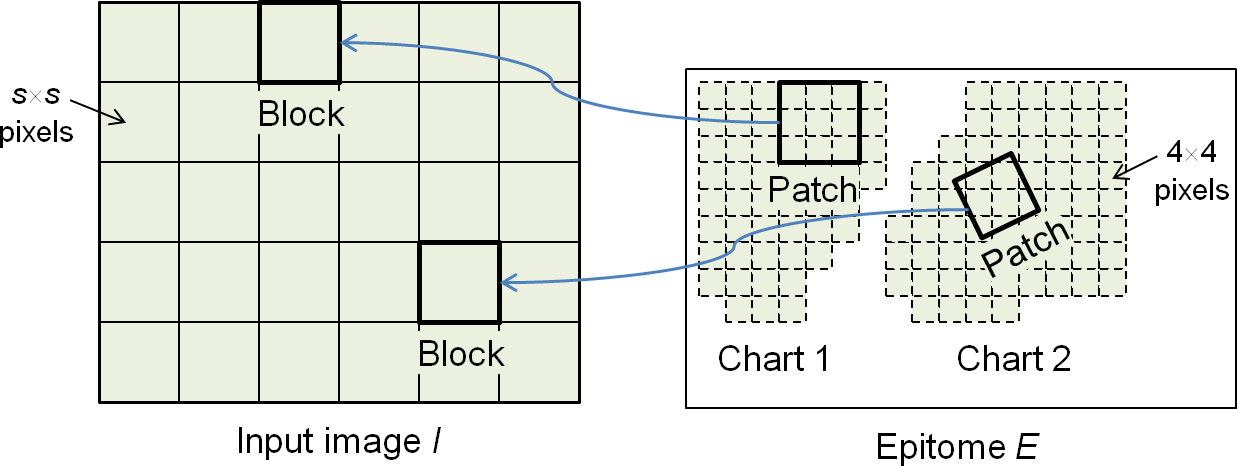 Figure : The epitome contains a set of polyomino charts; each image block is reconstructed from a transformed patch in a chart.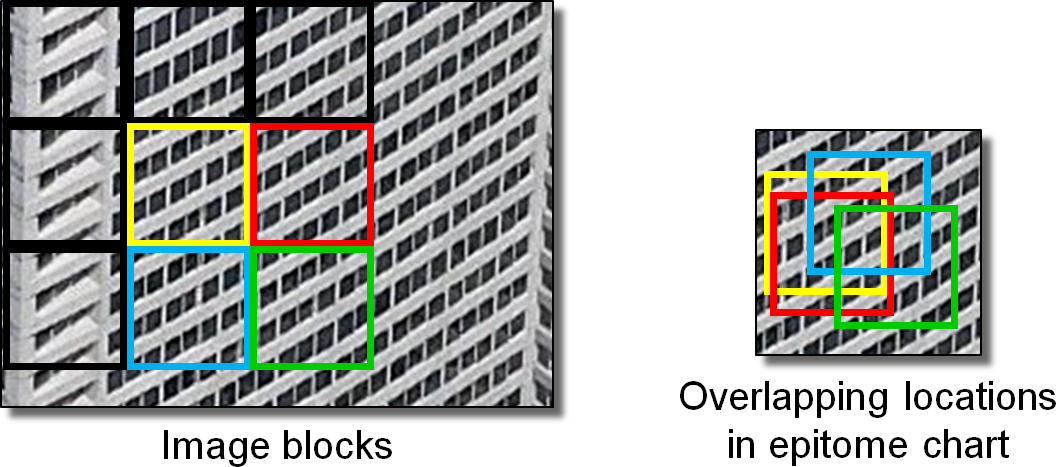 Figure : Blocks of the input image often overlap in the epitome.Intuitively, the goal is to introduce sufficient content into the epitome  such that all blocks of the original image are well approximated by some transformed versions from within .Our representation builds on prior work on image epitomes [Jojic et al. 2003; Kannan et al. 2006; Wei et al. 2008].  These earlier techniques develop epitome images as a powerful analysis structure, for segmentation, denoising, recognition, indexing, and texture synthesis.  Our focus is instead on efficient image reconstruction, and we specialize the epitome construction accordingly.One distinction is that our epitome needs only capture the blocks of the original image, rather than the neighborhoods of all pixels.  A more important distinction is that we create a compact transform map  from the image to the epitome to allow (lossy) reconstruction of the original image.  Some earlier epitome schemes also explored such a map, but at the fine resolution of image pixels, and thus did not enable a concise factoring.  Finally, our reconstruction is extremely fast; it provides random access at over 800M pixels/second in a current GPU pixel shader.If the original image is an exact tiling with period , then all its blocks can be reconstructed from an epitome chart whose size is only  pixels.  In addition, several repeated patterns (like multiple building facades) with different periodicities can be encoded as separate charts within the same epitome factoring.  Representing multiple repeating patterns efficiently within the same texture is advantageous as it can eliminate costly changes in runtime rendering state.In Section 3 we generalize the transform map  to include geometric deformations, for robustness to perspective view distortion.  And optionally, we introduce a low-resolution color scaling map to improve factoring in the presence of the low-frequency lighting variations commonly found in real-world photographs.BenefitsThe factored representation  supports efficient random access – color can be evaluated at any point without expanding any data to a temporary memory buffer.Image compression can still be applied to the epitome to exploit its fine-scale correlation.  Thus our scheme can be viewed as an orthogonal front-end that effectively reduces image size (the number of pixels) by discovering repeating larger-scale content.The transform map  is itself highly predictable in regions with either unique or repeating content.Like earlier block indirection schemes [e.g. Kraus and Ertl 2002], we encode large image regions of constant or undefined color very effectively while preserving random access.The epitome can have nested structure to offer a new mode of progressivity at the level of texture features, whereby generic features are transmitted before specific ones.  Unlike the coarse-to-fine or bit-slice progressivity provided by many image compression methods, our scheme quickly recovers a full-resolution detailed image, albeit with fewer unique features.LimitationsThe transform map introduces a memory indirection that can add access latency.  Fortunately, its granularity is coarse (e.g. 162 pixel blocks), so the indirected accesses have good locality.The reconstructed image blocks may not match exactly along their boundaries.  We are able to reduce the resulting blocking artifacts using an interpolation technique in the pixel shader, at a small cost in computation and bandwidth.Filtered minification using an epitome mipmap may introduce color bleeding between epitome charts, just as in surface texture atlases.  We reduce this artifact by padding the charts with gutter regions, at some cost in storage.Finally, we explore how factoring can be applied to image collections (Figure 1b).  This capability is especially exciting for image-based rendering approaches that store multiple photos of the same scene from different viewpoints.  While some content is unique to each image, for instance due to occlusion, large portions of the scene appear in two or more images and can therefore be factored.Related workVector quantization   Images can be compressed using a codebook of image blocks [Gersho and Gray 1992; Beers et al. 1996].  Levoy and Hanrahan [1996] apply VQ to collections of images within light fields.  All these schemes use small blocks (e.g.  pixels), because with larger blocks the codebook cannot accurately capture the wide variety of block content.  The difficulty is that even if the image content is highly repetitive, the rigid placement of the blocks implies that they will most often be unique.  By operating on small blocks, VQ is effectively exploiting local data correlation like traditional compression schemes.Our insight is to introduce fine-grain transformations to enable content reuse using much larger blocks.  In turn, larger blocks allow a more compact transform map, and enable more flexible instancing with affine deformations and color scaling. Our approach achieves factoring of content significantly larger than the local analysis performed in traditional compression techniques.Glyph instancing   The JBIG2 compression standard identifies and factors repeated text characters in a segmented image.Near-regular textures   Liu et al. [2004] and Hays et al. [2006] analyze near-regular textures to infer lattice structures and local deformations.  Our scheme treats general images with interspersed repeated patterns, not necessarily with lattice structure.  Also we focus on a concise representation for real-time rendering.Procedural modeling   Müller et al. [2007] automatically infer a non-uniform lattice from a building facade image, and condense it to an irreducible facade using symmetry simplifications.  Such a procedural description allows accurate and precise modeling of repeated grid elements, but with a finely tessellated mesh model.Epitomic analysis   Jojic et al. [2003] create an epitome  from an input image  by iteratively optimizing both  and a mapping , within a Bayesian framework.  The mapping  contains overlapping patches of three different sizes (42, 122, 242).  The inferred  makes a powerful generative model, but unlike our block-based transform map , it is not designed for (and does not permit) random-access reconstruction of the image.Kannan et al. [2006] form an epitome by automatically learning irregularly shaped jigsaw regions shared within a set of training images.  They create a generative model using an offset map , but this map is stored at the same resolution as  and therefore is not a concise factoring.  Wei et al. [2008] re-synthesize textures from optimized exemplars using a control map at the same or slightly lower resolution than the original image.Fractal compression   Iterated function systems can approximate an image as the attractor of a set of recursive transformations on both geometry and color [Fisher 1995].  In this challenging setting there is no codebook or epitome, only transformations.Synthesis magnification   In the context of texture synthesis, Lefebvre and Hoppe [2005] sample a high-res. texture using a synthesized low-res. offset map similar to our translation map .  They also use blending to hide seams, but perform blending over the whole image rather than just at block boundaries.Video compression   Schemes like MPEG use block-based flow vectors between successive frames as an image predictor.  Our epitome combines content from many images at once, factors repetitions within individual images, and supports random access.Image denoising.  The computation of matching windows within an image has also been used for denoising [Dabov et al. 2007].Shape from textures   In computer vision, some schemes identify repeating texture elements in an image to recover 3D scene geometry [Lobay and Forsyth 2006] or to infer the 2D structure of partially occluding objects [Ahuja and Todorovic 2007].RepresentationThe basic factored representation introduced in Section 1 assumes simple translation transforms.  We now describe some generalizations and discuss the encoding of the transform map.Affine deformations   In many cases, the repeated elements of the input image  are not identical translated copies of each other.  For example, in an oblique picture of a tiled floor, the tiles undergo perspective foreshortening as they approach the horizon (Figure 4).  To account for this, we redefine the transform map to encode local affine deformations.  We define for each block a  matrix  that maps any image point  to position  in the epitome.  The reconstructed image is therefore   As before, this affine deformation map  is piecewise constant over each image block.The epitome will typically contain the large-scale versions of the features, while the foreshortened versions are minified instances.  Thus an image block near a foreshortened feature is mapped by  to some larger quadrilateral region in .  Matrix  could be a full  perspective deformation, but we found that affine deformations form a sufficiently accurate local approximation.Color scaling   Repeated image elements may also differ due to low-frequency lighting variations over the image.  In the tiled floor example, there may be smooth color variations across the floor due to nonuniform illumination.  Also, photos in image collections may vary due to different exposure or white-balance parameters.  We factor out these lighting variations by introducing a color scaling function, denoted by a  diagonal matrix .  The transform map becomes the tuple , such that Although the 3-channel color scaling map  requires additional storage, typically there is a greater benefit in the improved factoring of the lighting-normalized image .  We store  as a per-block constant, accessed with nearest sampling like .The image function  can be interpreted as a composition of functions, , and therefore  can be interpreted as a factoring of the original image function .Encoding of the transform map   For storage efficiency we quantize the coefficients stored in .  We find that 16-bit fixed-point numbers are sufficient for the two translation coefficients.  With 3 fractional bits, this provides 0.125 subpixel positioning of the transformed blocks while allowing access to an epitome  up to size (8K)2.  If the transform includes affine deformations, we store the 4 additional vector coefficients as 8-bit integers.  In total these coefficients require 64 bits/block or only 0.25 bits/pixel with a block size of .  Similarly, we quantize the color scaling map  to 8 bits/channel, thus using less than 0.1 bits/pixel.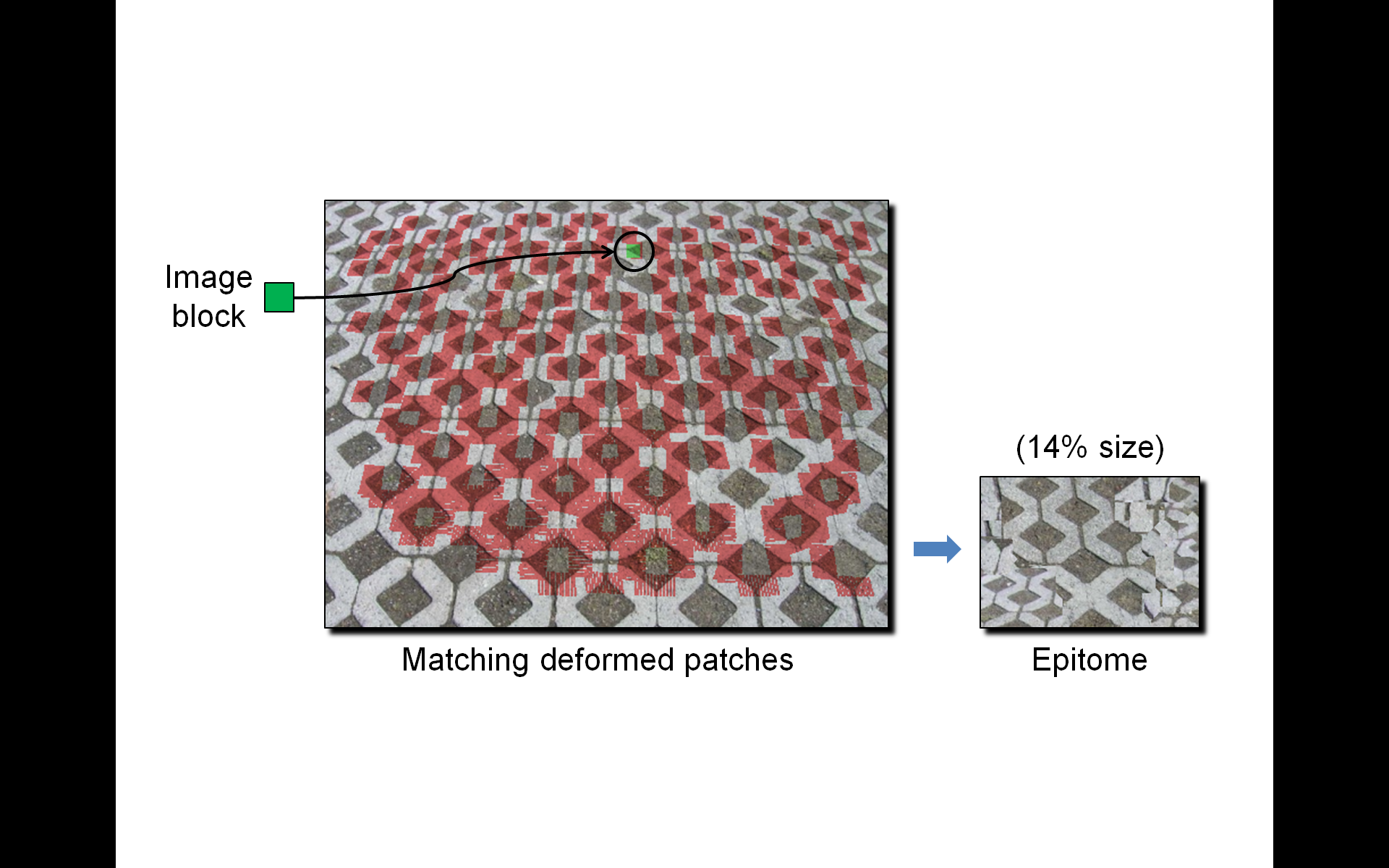 Figure : Image blocks match many affinely deformed instances.ConstructionWe now turn to the problem of constructing a factored image representation.  For simplicity let us assume that the input image  is square with size .  With a block size , the transform map  has size .Ideal goal   We desire the factored representation to be both concise and accurate.  Thus we seek to minimize the size of the two stored textures, , as well as the image reconstruction error .  Mathematically, this can be expressed aswhere the parameter  provides a tradeoff between accuracy and conciseness.  Let us briefly consider the two extremes.If conciseness is ignored (), we can achieve a lossless representation by letting the epitome  equal the input image, and letting the transform map  be a  image containing an identity transform.  Thus, lossless representation is possible with negligible storage overhead.For maximum conciseness (),  will contain a single block of size , to reach total storage of only .  Thus extremely aggressive compression is also achievable.Of course, the more interesting case is that of intermediate values of , where the representation can hope to factor some repeated image content to form a smaller epitome, but usually at the cost of some reconstruction error.Our approach   To make the problem more tractable, we assume a given block size  (discussed in Section 7) so that  is fixed.  And, rather than minimizing the functional with parameter , we instead specify a maximum reconstruction error  that must be satisfied for each image block, and seek the most concise representation that achieves that error threshold.Let  denote the reconstruction error of an image block :Note that the reconstruction  includes color scaling, which is set such that .  The variance  of the source block is introduced in the denominator (with an exponent  and small ) as a perceptual factor to better preserve low-contrast features in relatively smooth regions.We then seekWe approximate this minimization using a greedy, deterministic construction process that iteratively grows epitome charts copied from the input image.  Each epitome chart is a connected set of -pixel blocks, and thus has the shape of a polyomino.  The general strategy is to maximize the number of new image blocks  that can be accurately reconstructed from the growing epitome, while minimizing the epitome growth.Overview   The construction procedure has the following steps:Find self-similarities in .Create an epitome chart for each repeated content, to satisfy a maximum norm on the image reconstruction error.Optimize the transform map , to minimize the reconstruction error given the epitome content.Assemble all epitome charts into an epitome atlas .Finding self-similaritiesFor each block in the input image, we compute the set of all transformed regions (patches) in the image with similar content, as shown in Figure 5.  That is, for block  we find the set  of transforms identifying patches of image  that reconstruct  within tolerance .  Each transform  has an affine deformation and color scaling.  Block  is compared with  using Equation (1).We perform match search using the Kanade-Lucas-Tomasi (KLT) feature tracker, which optimizes affine alignment of two windows [Lucas and Kanade 1981; Shi and Tomasi 1994].  Because KLT is designed for small translations, rotations, and scalings, it must be initialized with a good starting state.Translation   We initialize separate KLT searches at a grid of seed points spaced every  pixels (see Figure 6).  We prune the search by only considering seeds whose (precomputed) neighborhood color histograms are sufficiently similar to the queried block.  For each candidate position  we compute the color scaling  by dividing the mean colors of the two neighborhoods.  However, we constrain the color scaling coefficients to not exceed 1.25, to give preference to brighter image content and thereby avoid quantization errors in reconstruction.Rotation   We obtain a starting rotation angle  by comparing orientation histograms of the two neighborhoods (Figure 7):Each histogram contains 36 buckets over the range 0-360 degrees.  The value in each bucket is the luminance gradient strength in that orientation integrated over the block.  The orientation histograms are precomputed for all block and seed positions.Scaling   We build an image pyramid with sub-octave resolution, and perform separate searches in each pyramid level (Figure 8).  We only consider pyramid levels that are minified, i.e. corresponding to matches that are magnified in the original image, to avoid blurring in the reconstruction.Reflection   Finally, we consider both mirror reflections since these are representable by the affine deformations.Some image blocks may have an excessive number of matches.  For example, the sky in a photograph often contains blocks that all match each other, resulting in clique of  complexity.  To overcome this problem we define a separate relationship of equivalent blocks.  If during the search for  we find another block  that is nearly identical up to color scaling (with a tight tolerance and without deformation), we tag  to share the same match list as .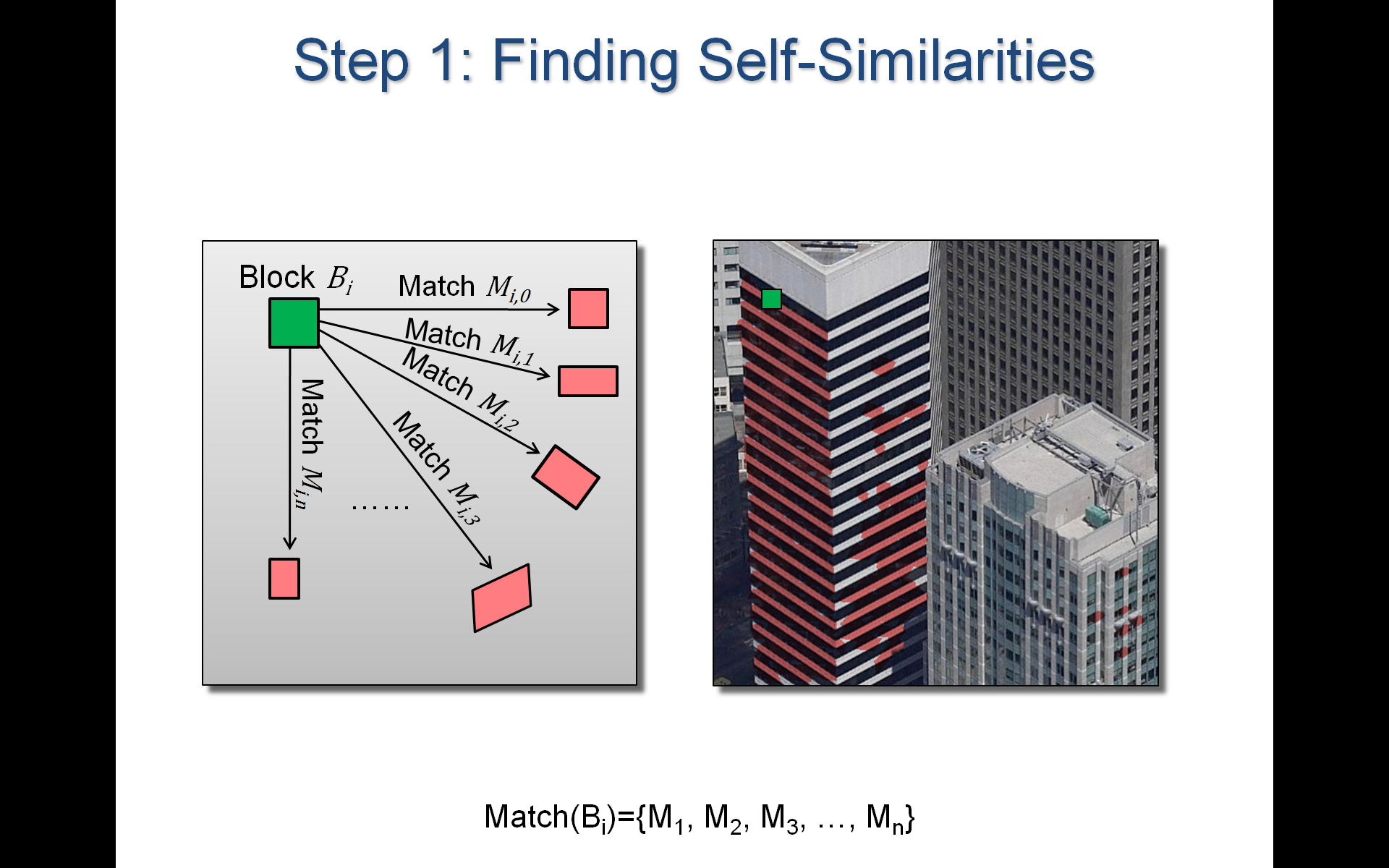 Figure : A given image block shown in green accurately matches the transformed patches highlighted in red.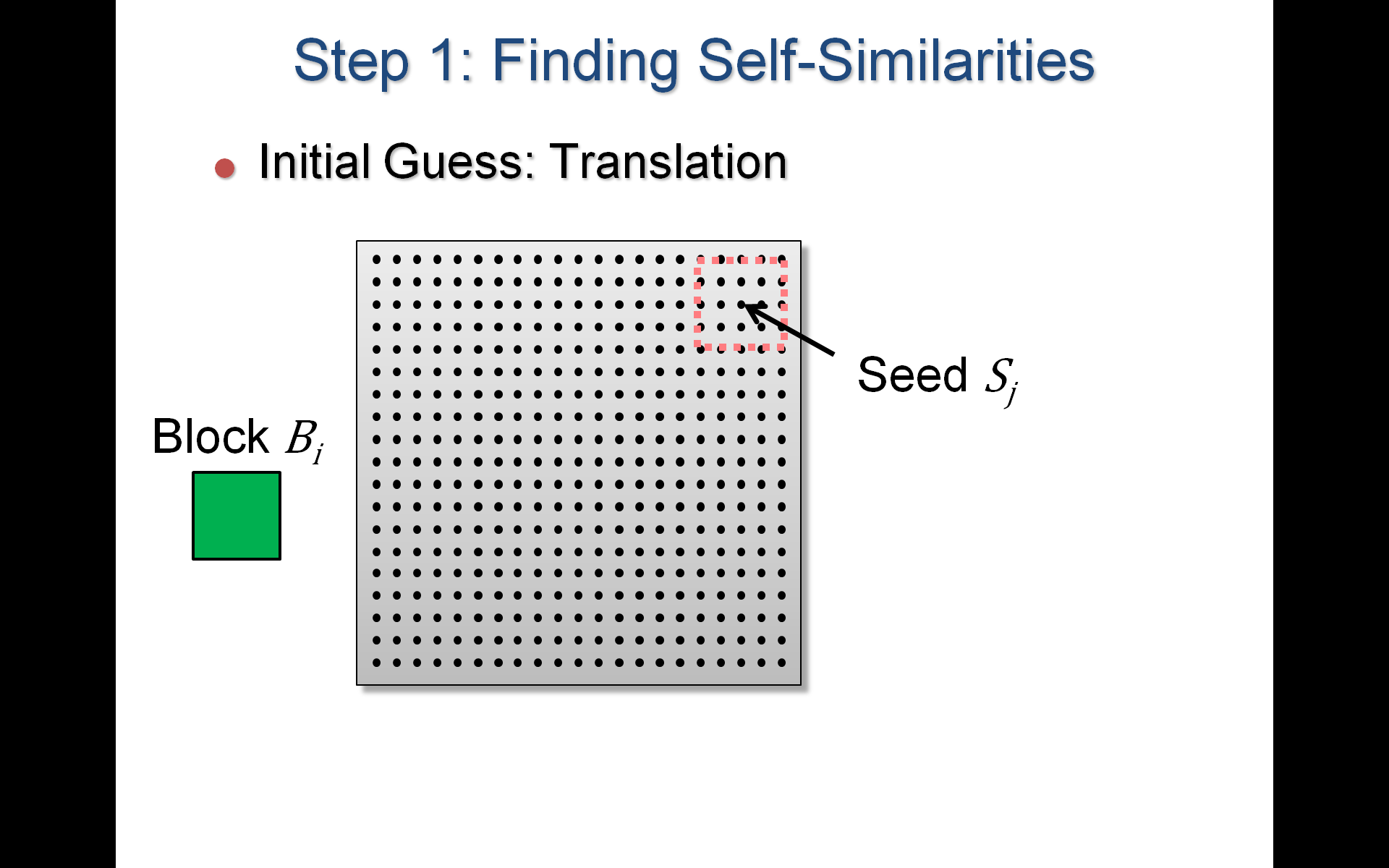 Figure : Translation is seeded at a set of grid points.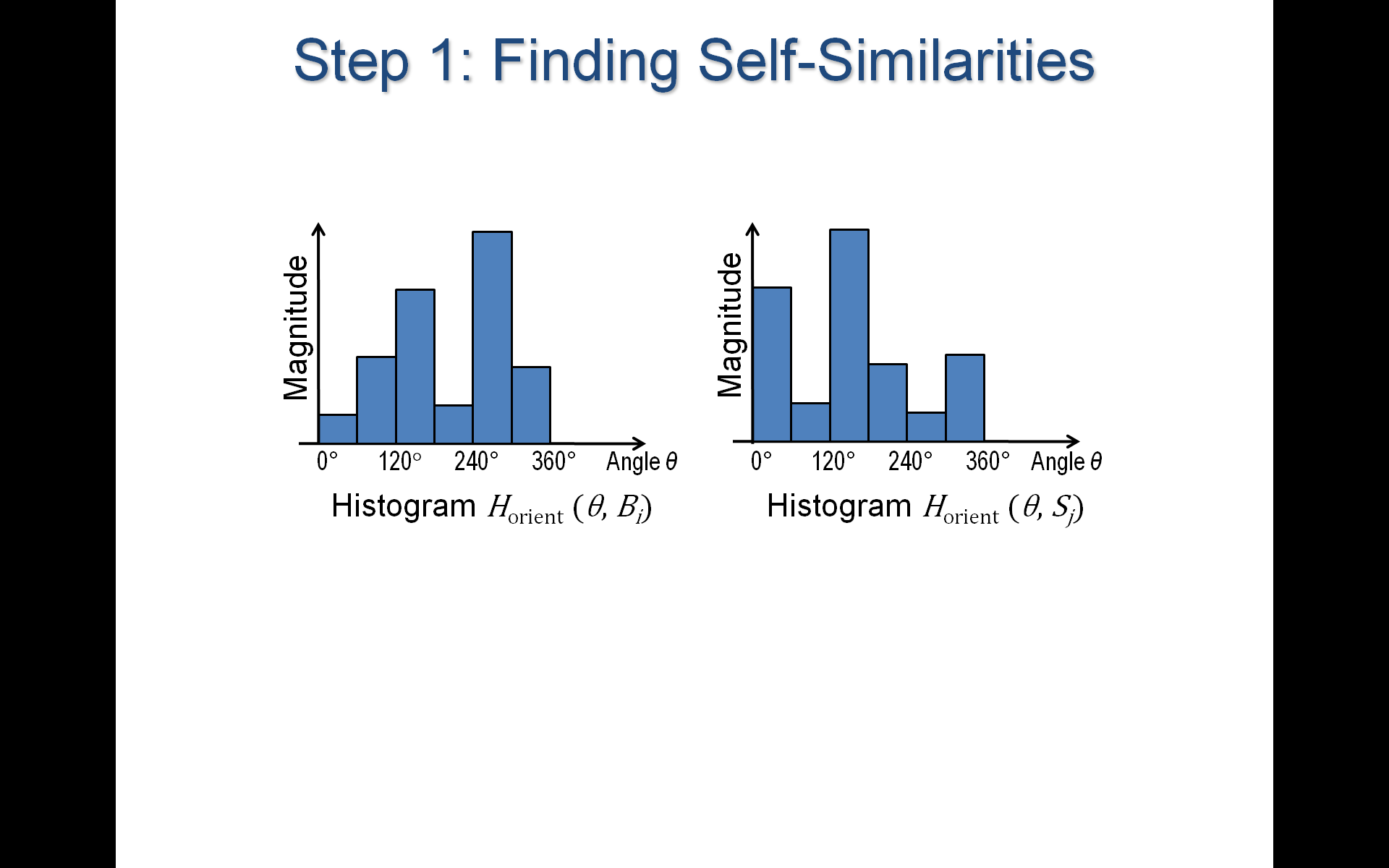 Figure : Rotation is initialized using orientation histograms.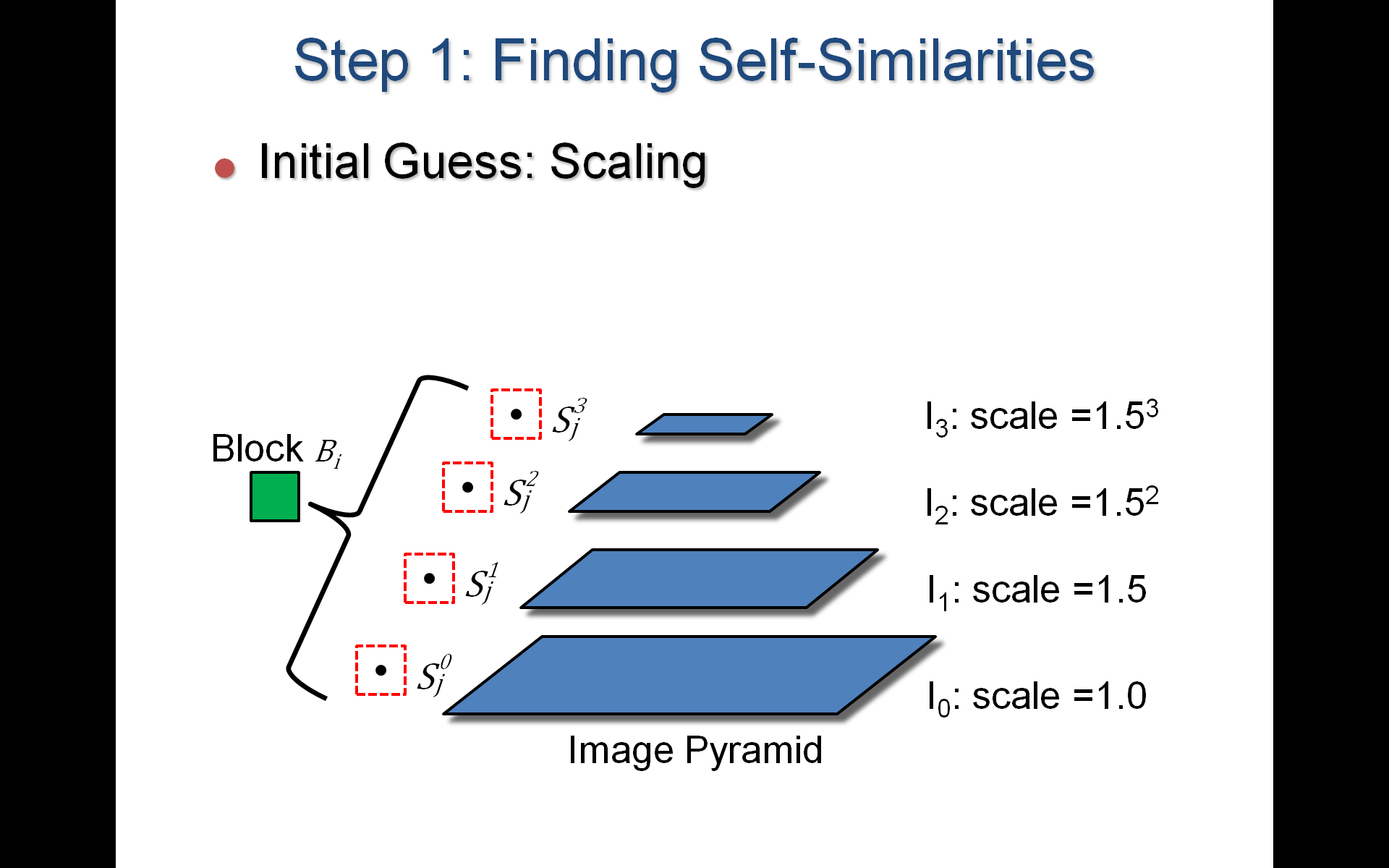 Figure : Scaling is handled by searching in pyramid levels.Creating epitome chartsWe seek to copy charts from the input image into the epitome , such that the charts can reconstruct other image regions. We grow each chart greedily, trying to account for as many image blocks as possible.  Each epitome growth step adds a region .  Let  denote the subset of the image that is accurately reconstructed by epitome :Thus we seek to add the region  that maximizesLetting the increment  be a single image block would only match other image blocks that are strictly equivalent.  Instead we desire a somewhat larger region that is able to contain the transformed patches from many  lists.  We find such a candidate region  for each  epitome block  as follows (see Figure 9).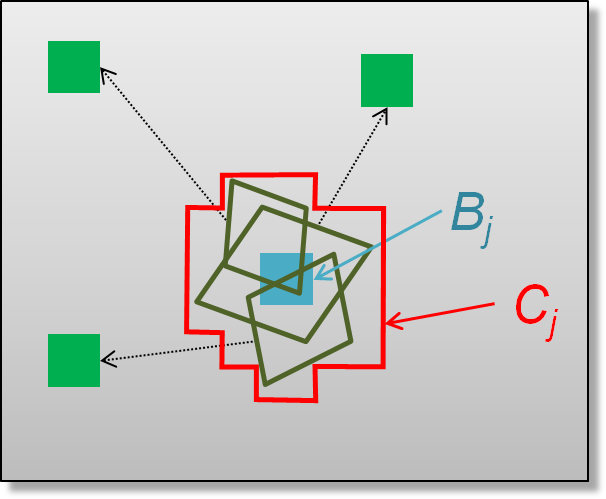 Figure : Candidate region  for epitome growth, formed as the union of transformed patches that overlap the block .First we construct an inverse mapping  that contains the set of image blocks  whose matched patches overlap with :We then define  as the set of epitome blocks necessary to reconstruct all transformed blocks in :The chart growth candidates are then  for all blocks  inside or adjacent to the current chart, or  for all blocks  in the whole image if starting a new chart.  Given a current existing chart, if we cannot find any addition  for which , then we restart the chart growing process at a new location in the image.  The process terminates when the whole image is accurately reconstructed, i.e. .Figure 10 illustrates the process.  The first addition to the epitome is the set  that can account for the most image content for its given size (first row).  The epitome chart is shown in red, and the matched image content is revealed. We then iteratively grow this epitome chart, resulting in additional matched image content (second row).  When incremental growth to the chart is no longer beneficial, a new chart is started at the next most useful location (third row).  Figure 11 shows the final result.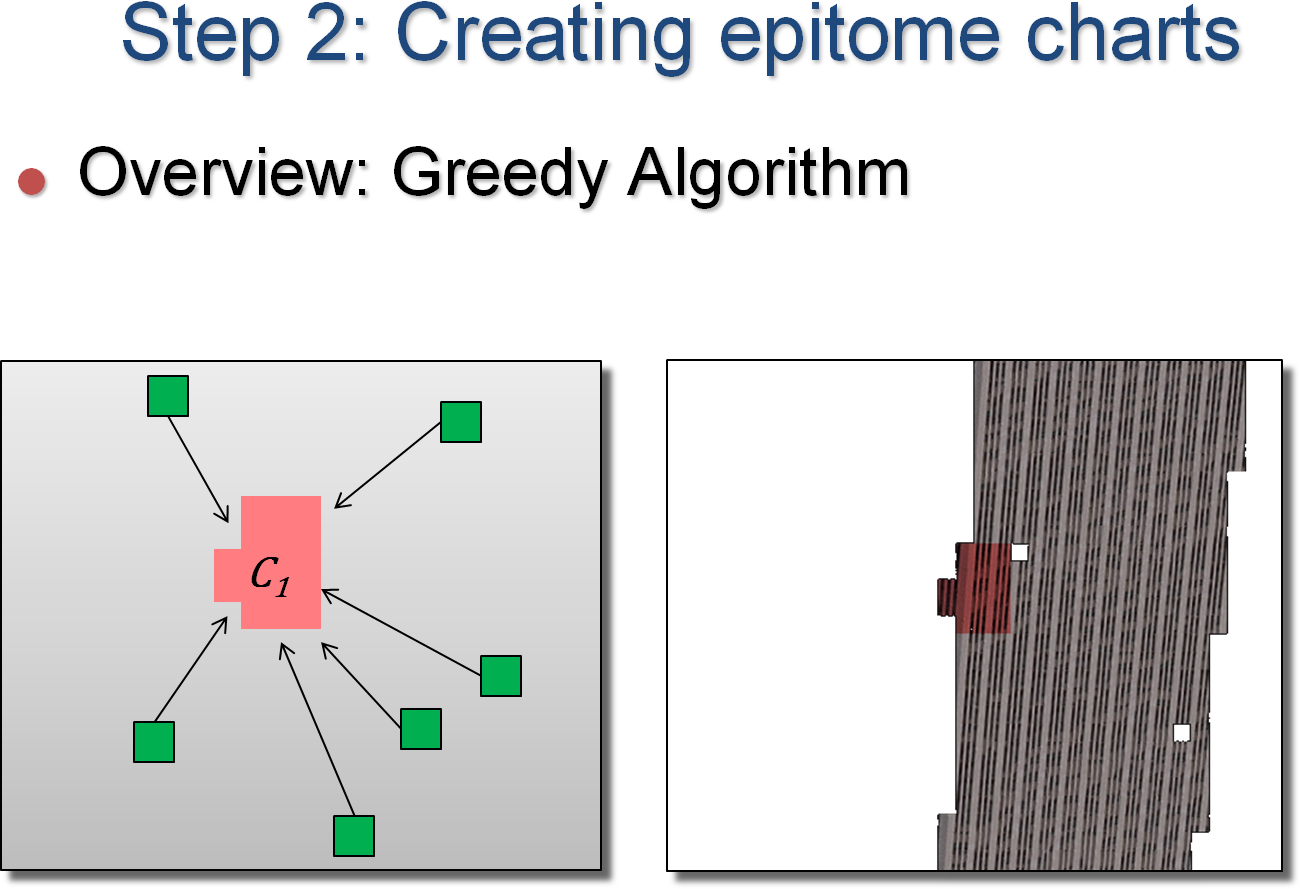 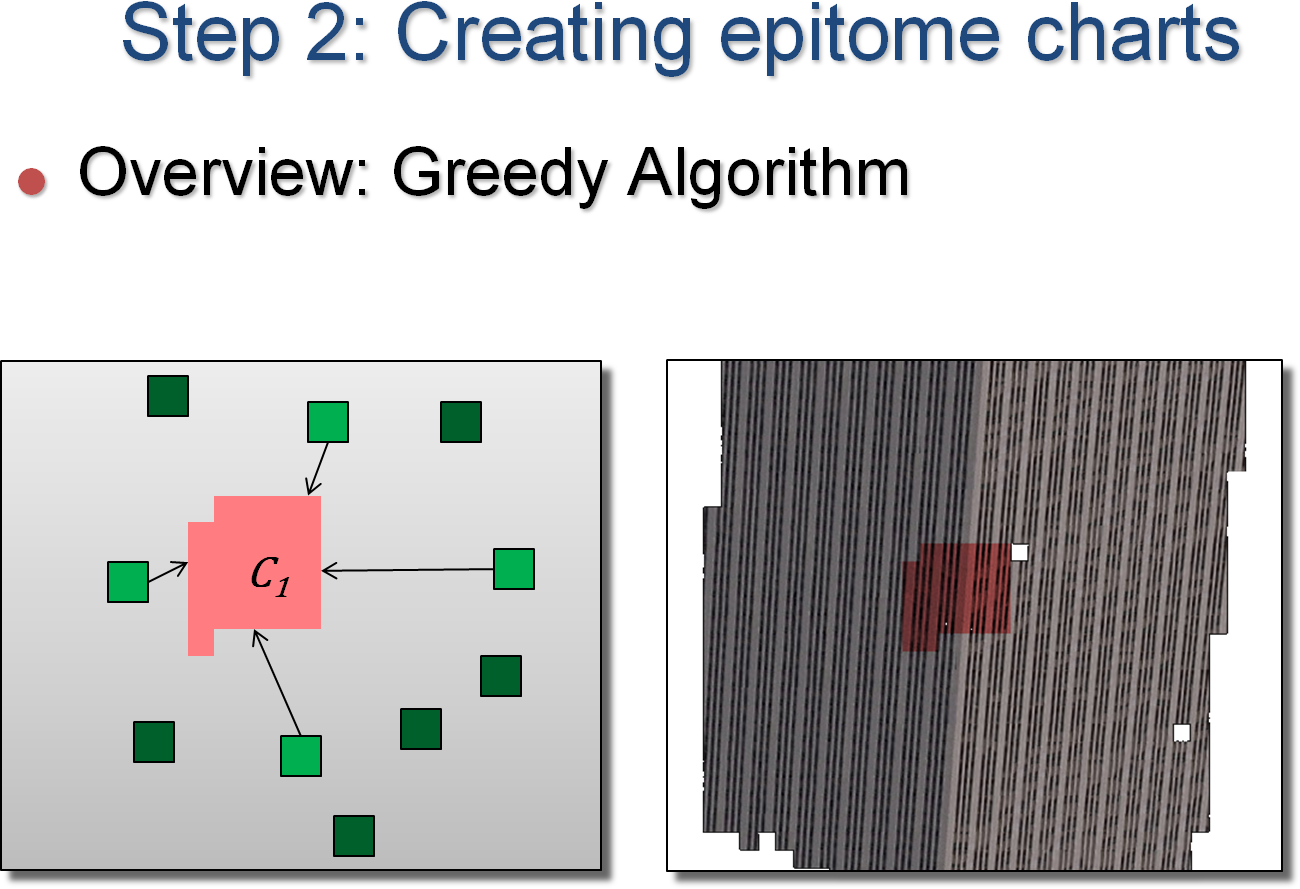 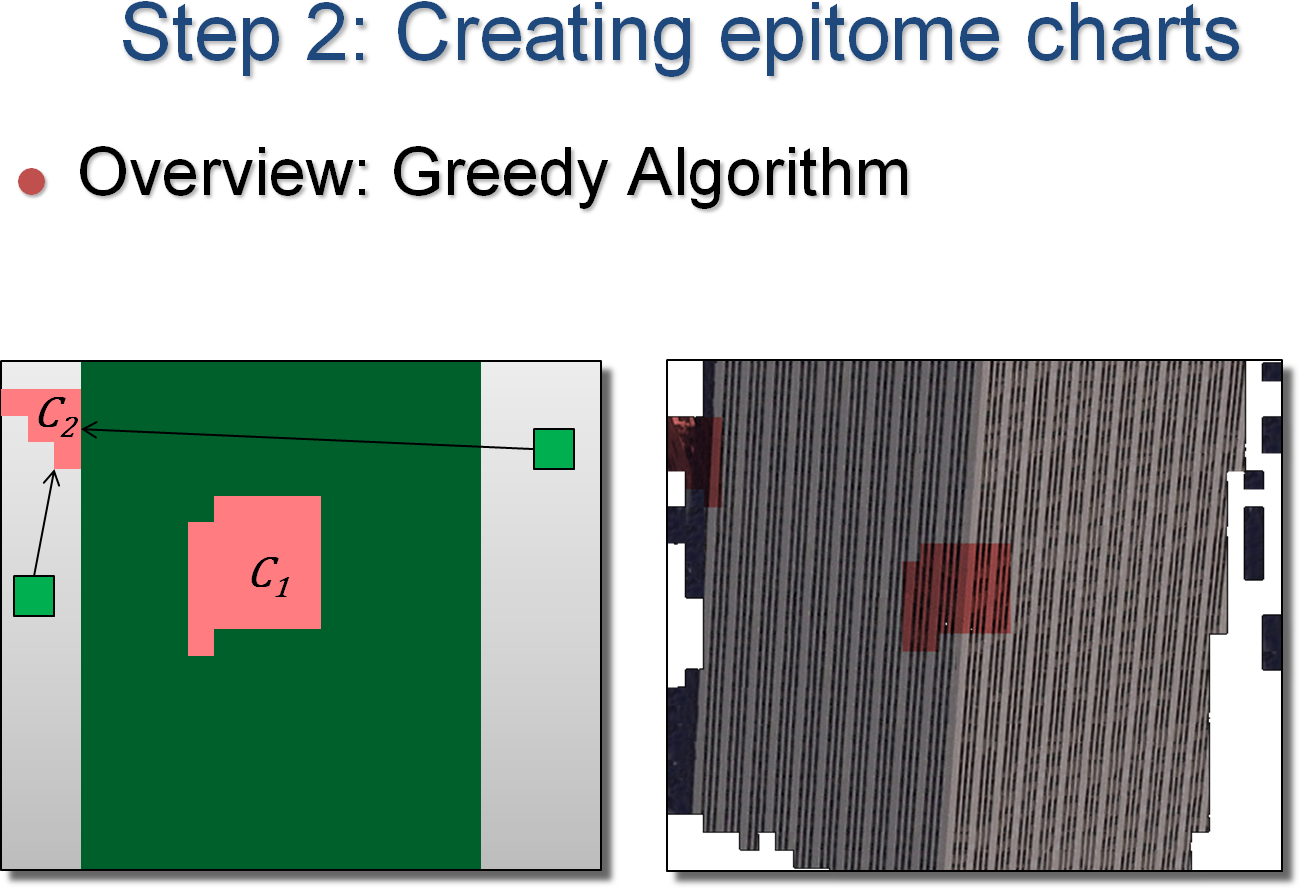 Figure : Illustrated example of growing the epitome (in red).  The right column reveals the image subset  that is accurately reconstructed at each step of the process.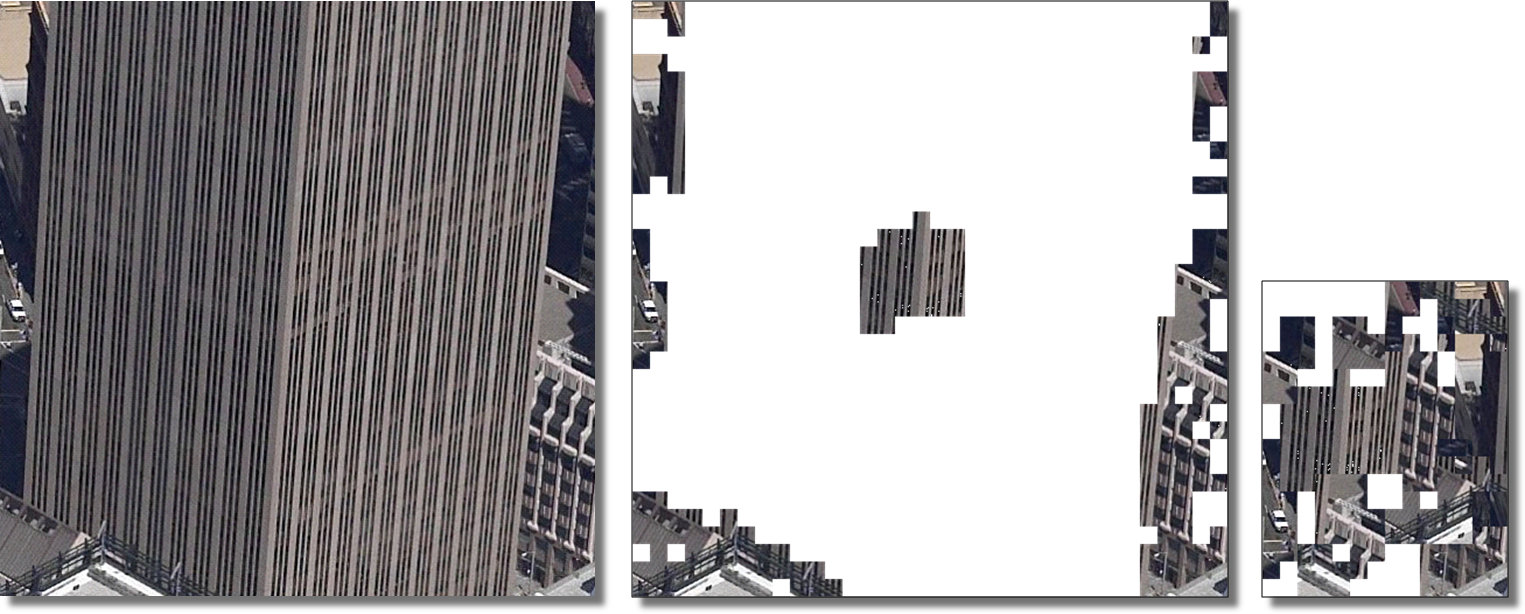 Figure : Construction example: input image, epitome charts, and charts packed into an epitome atlas.Optimizing the transform mapDuring the incremental growth of the epitome, each image block  is assigned to the first epitome location that reconstructs it sufficiently well, i.e.   for some .  However, content subsequently added to the epitome may provide a better reconstruction of block .  Therefore, after the epitome construction is completed, we iterate through all image blocks , determine the location in the epitome that offers the best reconstruction of , and update the transform map  accordingly:The quality of the reconstructed image can improve significantly as shown in Figure 12.  This optimization changes which content of the epitome is used during reconstruction, so we remove any unused content by appropriately trimming blocks from the charts.Figure : Comparison of image reconstruction before and after optimization of the transform map.Assembling charts into an epitome atlasWe pack the charts together into an epitome atlas.  This packing problem is related to surface texture atlas packing [Sander et al. 2001; Lévy et al. 2002].  In our case, the charts are polyominoes, so packing is an NP-hard discrete problem.  We use the heuristic algorithm of [Freivalds et al. 2002].  The strategy is to consider charts in order of decreasing size, and determine for each chart the optimal placement (including rotation and mirroring) that minimizes the growth in area of the bounding rectangle, as illustrated in Figure 13.  The motivation for the heuristic is that small charts are more likely to fit into the gaps left between the larger charts.  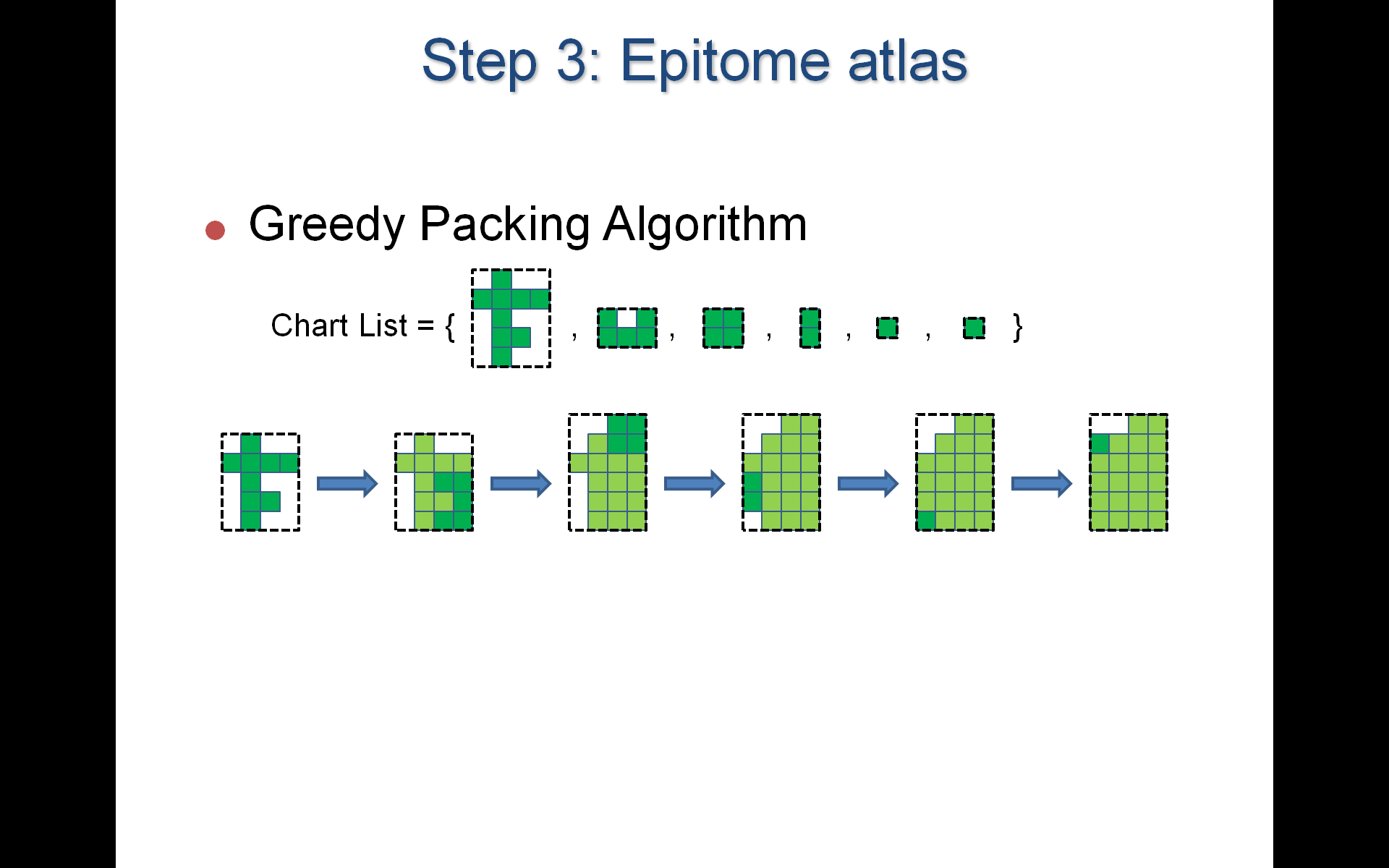 Figure : Example of chart packing for a collection of 6 charts.Hierarchical constructionFor large images, the matching search becomes expensive.  As a speedup we have explored a hierarchical construction algorithm.  We partition the image into sub-images , factor each sub-image separately to obtain its epitome , and then form their union .  We then run the construction process with the full image  as input, but restrict the match search to the smaller image .  Epitome charts that are redundant across the images are trimmed away during optimization (Section 4.3), so we obtain a final epitome  that is more compact than .  Splitting the image into  sub-images can potentially provide a  times speedup ( versus ).  We show this process for the case of image collections in Section 6.ApplicationsTexture mappingTo use our factored representation in the context of 3D rendering, we must address two issues:(1) Enabling texture minification to prevent aliasing.(2) Obtaining continuous reconstruction across block boundaries.Mipmapping   We allow minification using an ordinary mipmap structure over the epitome texture.  However, just as in a surface texture atlas, the epitome consists of irregular charts, so the mipmap pyramid will inevitably contain coarser-level samples whose bilinear basis functions span different charts, and this leads to color bleeding in the reconstructed image.  As is commonly done for texture atlases, we reduce this problem by adding a padding gutter (e.g. 4 pixels) between the charts.At very coarse minification, the access to the transform map  will itself suffer from aliasing.  The solution is to store a mipmap of a coarse version of the input image.  Fortunately, this coarse mipmap occupies little space.  Figure 14 shows a 1D visualization of the overall data structure for minification and magnification.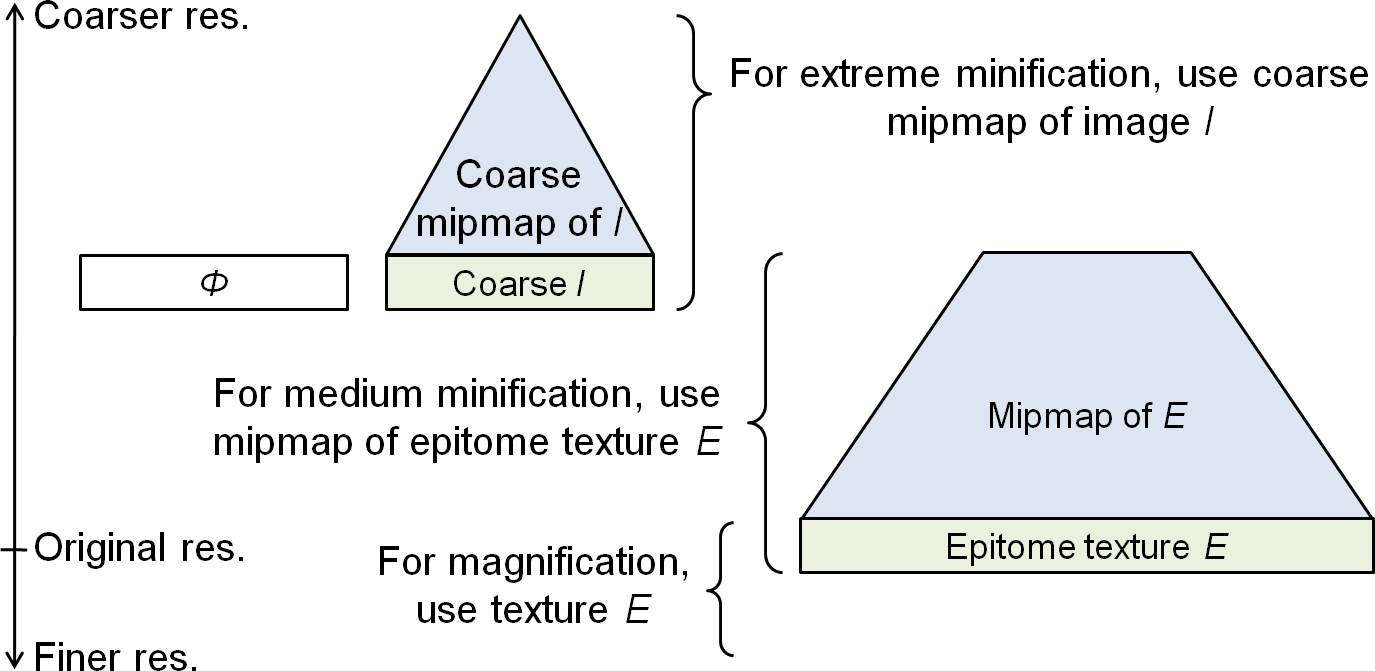 Figure : Strategy for image minification and magnification.Continuous reconstruction   Chart padding by itself does not guarantee continuous inter-block reconstruction, for two reasons:(1) Due to epitome instancing, the padded samples cannot match all the blocks that may be adjacent in the reconstructed image;(2) In the presence of affine deformations, the sample positions do not align geometrically at the block boundaries (much like in surface texture atlases).We guarantee continuous reconstruction by performing explicit bilinear interpolation in the pixel shader.  We access the 4 closest samples separately through the transform map (possibly mapping to non-adjacent blocks), and bilinearly blend these sample values.  Thus, sampling near the block corners may access up to 4 separate epitome charts.  The evaluation is fast: 800M pixels/second on an NVIDIA GeForce 8800 GTX.Resampling.  Many blocks of the reconstructed image  contain affinely transformed epitome content.  The affine warping involves (bilinear) sampling, and therefore introduces a slight amount of blurring.  However, images are most often used in texture mapping where similar interpolation also occurs.  It is important to note that the final rendering of does not introduce additional resampling, because we render with bilinear filtering directly from the epitome which contains original un-resampled content.  To make visual comparisons more fair (and in our favor), it might be reasonable to blur the original image  by evaluating it at one-quarter pixel offset in both  and  (an average level of blurring), but we did not do so in the results.CompressionThe transform map  compresses well due to its local coherence (Figure 15).  Indeed, if adjacent image blocks access adjacent content in the epitome, their associated translation vectors  are identical.  With repeating content, adjacent translation vectors often differ by a small multiple (typically 0 or −1) of the tiling period.  For the example in Figure 15, applying lossless PNG compression to the offset map  reduces it from 7.06 KB to 4.34 KB, or less than 0.14 bits per pixel of .Figure : Visualization of the coherence in the transform map.  Middle image shows the epitome locations (red,green) of the reconstruction, and right image shows translation vectors .The epitome  can be compressed with a variety of techniques.  For our main scenario of real-time rendering, DXT compression is most appropriate because it supports random access [McCabe and Brothers 1998].  In fact, because the epitome is constructed as a subset of 44 blocks in the input image, if the input image is already DXT compressed, we can simply copy those compressed blocks unchanged.  Thus our factoring scheme is readily cascaded with DXT compression.  For example, when our scheme produces a 4 compression, DXT will provide an additional 4 compression resulting a 16 overall reduction in required memory.For persistent storage, the epitome can be entropy-compressed using schemes like PNG and JPEG.  Ideally, these schemes could benefit from knowledge of the undefined gutter regions between charts.  Figure 16 shows some examples that compare (1) our factored representation with its epitome compressed with JPEG 2000, and (2) the original image compressed with JPEG 2000 to have the same overall compressed size.  The results show that at high compression rates, (1) is clearly superior to (2).Figure : Image quality when compressing the factored epitome with JPEG 2000, and when compressing the original image with JPEG 2000 to achieve the same overall size.  (Because JPEG requires decompression prior to rendering, this comparison is not completely appropriate for our scenario of real-time rendering.)Progressive representationWe can create a nested epitome structure to represent increasingly accurate approximations of a given image, in other words a scalable level-of-detail representation.For example, a rough reconstruction  of image  is obtained using a small epitome image  and an initial transform map .  Then, a more accurate reconstruction  of the same image is obtained by adding more image content to form a larger epitome image , together with a new transform map .  We enforce that content in  be a superset of the content in image , so that we need only store or transmit the difference .  Although the transform maps  and  differ, many of the blocks in  still refer to content in  and therefore their block transforms in  can be predicted from those in  to allow effective compression.We have explored two schemes for progressivity of the epitome content, as shown in Figure 17.The first approach is to organize  and  as separate sub-images that are concatenated together to form .  However, a major drawback of this approach is that the incremental content in  cannot spatially extend the existing epitome charts in  since these are already tightly packed.  Consequently, we obtain many new charts in  whose content overlaps significantly with that already in .Our preferred approach lets content in  be spatially remapped when forming  so that existing charts can be augmented (or partitioned) as needed.  We first construct  using a small error threshold .  Next, we construct a coarser representation  using a large error threshold , where epitome content is constrained to be a subset of .  This constraint is achieved by adaptively removing unnecessary blocks from .While all blocks of  also exist in , they generally appear in different locations because  and  are packed independently.  Therefore we form  with the help of a remap  that records the destination addresses of the blocks from (1) the previous epitome  and (2) the stream of new image blocks .  Fortunately, there is significant spatial locality, so the remap should  compress well.The overall progressive stream of data contains:This progressive representation can be used for transmission, or to select a particular content complexity at load time.  An example is shown in Figure 18.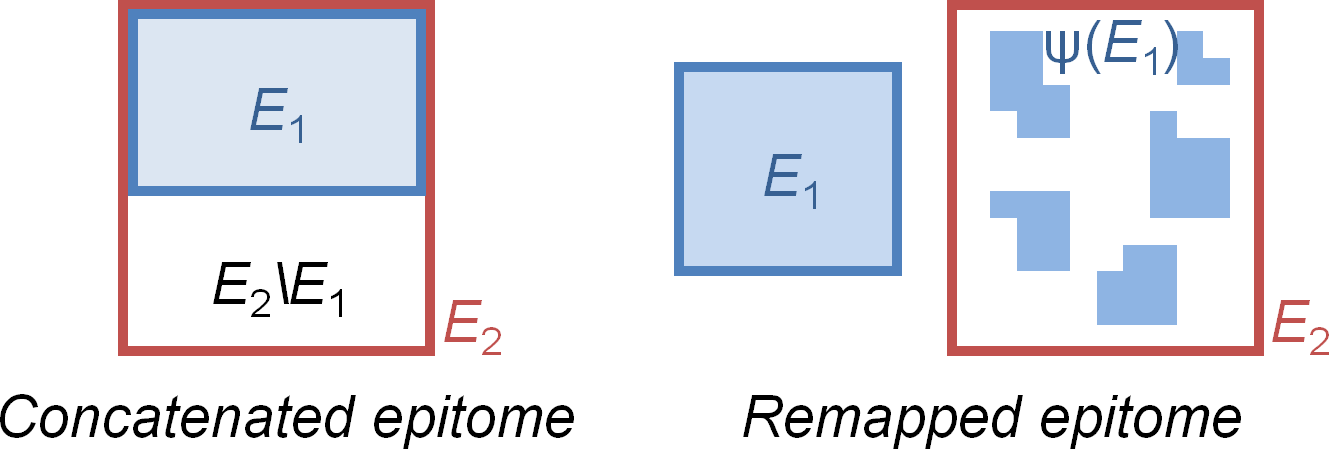 Figure  Two progressive schemes; remapped is our preferred.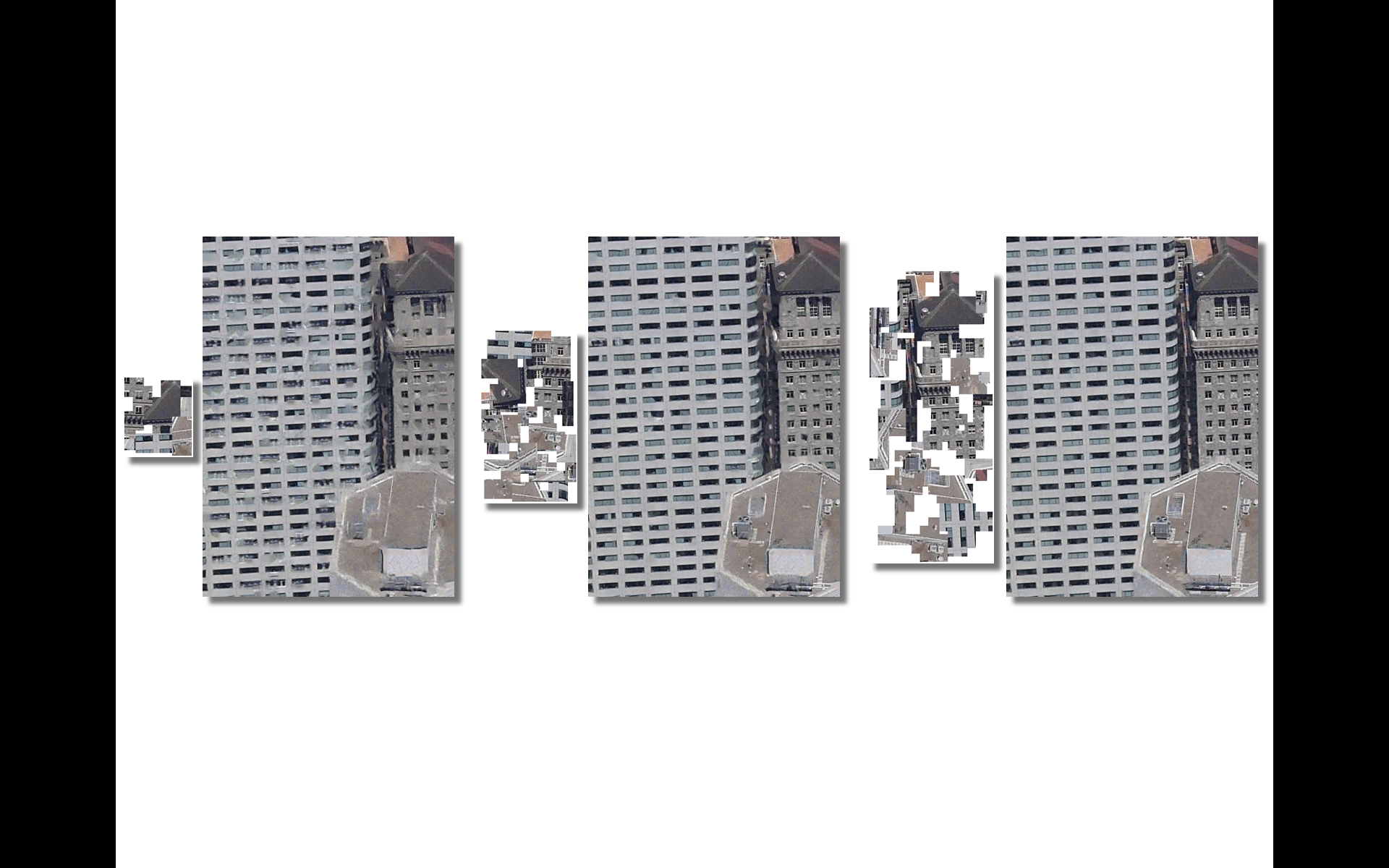       0.004; 16            0.003; 5.4              0.002; 2.5Figure : Example result of progressivity, for different error tolerances , showing memory savings factor.  This image is challenging due to the variation in windows.Factoring image collectionsImage-based rendering techniques allow navigation within a scene using a set of photos taken from several viewpoints [e.g. Chen 1995; Buehler et al. 2001; Snavely et al. 2006].  If a scene region is diffuse, locally planar, and unoccluded, its image in one view may be well reconstructed in a nearby view using local affine deformation and color scaling.  Note that our factoring approach operates without scene geometry such as in [Wood et al. 2000].Given a collection of images , we seek a common epitome  and a set of transform maps .  This problem can be addressed using our basic construction procedure by simply considering as input the concatenation of all the images.  Because the input is large, we apply the hierarchical construction algorithm described in Section 4.5.  Figure 19 shows an example result.The epitome size typically grows sublinearly with the number of input images.  In this example, the epitomes have 53K, 69K, 94K, 107K, and 122K pixels for 1..5 input images respectively.  The larger delta (94K-69K) between the 2nd and 3rd images is due to the fact that the 3rd image has more glossy reflection.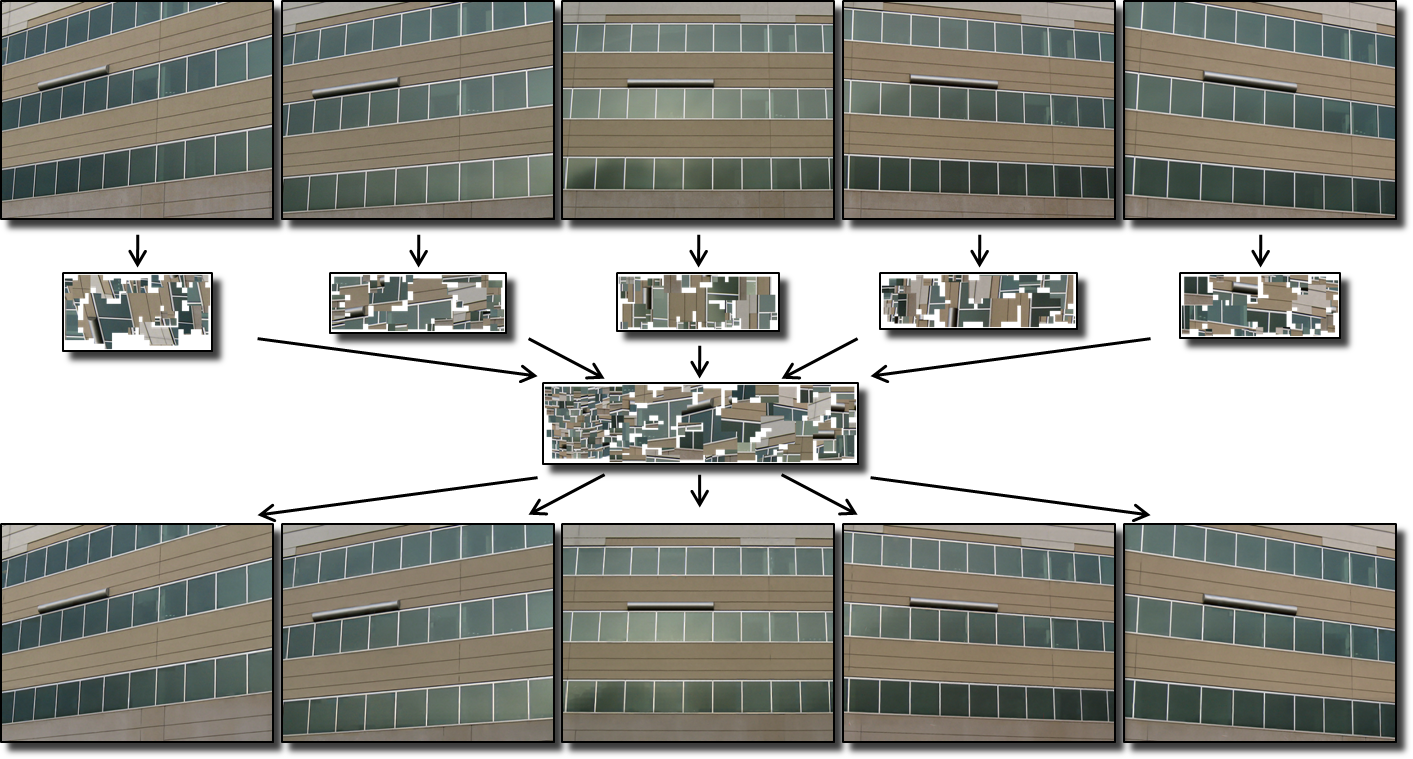 Figure : Example of factoring an image collection.Results and discussionFigure 20 shows additional examples, and Table 1 summarizes quantitative results.  The water drops in the first row of Figure 20 are from an actual photograph, and are therefore not perfectly repeating; nonetheless a useful factoring was possible.  The characters in the second row are also all distinct; here it is the fact that individual strokes are similar at the scale of a block that allows a condensed epitome.  The third row shows a hyperbolic tiling of colored teapots; the factoring is good in the interior, but it appears that too much content is retained near the periphery where the teapot tiles are small.  We believe that the KLT-based matching procedure is converging to poor local minima in these high-frequency regions, and this is an area for improvement.  The zebras in the last row have a high-frequency pattern that is not repeating at the scale of the blocks, and thus does not factor well.Construction is an offline preprocess, so we did not invest much in its optimization.  Speeding up this process is an interesting area for future research, especially for the case of image collections.Figure : Additional image factoring results.Block size   The graph in Figure 21 explores how the memory size (for , , and total) varies as a function of the block size .  As the block size increases, the epitome also grows because there are fewer repeating elements of such large size.  On the other hand, for very small block sizes, the epitome reaches a minimal size, but the transform map occupies a lot of memory.  For this testcase, total memory size has a wide valley for block sizes ranging from 8 to 20, with a minimum at 12.Accuracy vs. space   Figure 22 graphs epitome memory size as a function the error tolerance .  As expected, the epitome shrinks monotonically as the tolerance is increased.  Because the input image (Figure 1) is an actual photograph and does not contain any uniform region such as sky, no content is perfectly repeating, so the tolerance  must reach some nonzero threshold before the epitome size begins to reduce.Table : Quantitative results of image factoring.Figure : Memory size as function of the image block size  for the example in Figure 1, with fixed error tolerance 0.002.Figure : Epitome memory size as function of error tolerance  for the example in Figure 1, with fixed block size 12.  The size of the original image (744KB) is indicated by the red square.Detail transfer   We can use image factoring to transfer detail from finely sampled image regions to coarsely sampled regions as shown in Figure 23.  To achieve this result, we use a large block size 40 and constrain the source of the epitome content to the high-resolution region in the lower third of the image.Detail removal   Some image elements like the tiles in Figure 24 are structurally similar but not exact duplicates due to variations in material and wear.  The effect of aggressive image factoring is to carefully preserve the layout of the elements while removing their unique texture features.Illumination factoring   The draping of the cloth in Figure 25 causes both image-space warping and nonuniform shading of the regular texture pattern.  These are factored efficiently within the concise transform map.  For the user-selected error tolerance, the large appearance variation resulted in two epitome charts.  Omitting the color scaling map results in a much larger reconstruction error as shown in Figure 26.Figure 27 shows more visualizations of the epitome construction process.  In the  image, the bright vertical stripe at the front edge of building is present because those image neighborhoods are able to match content on both adjacent facades.  Indeed a single epitome chart started along this edge will maximize the efficiency of the epitome.General images like the cityscape in Figure 28 are challenging because the many surface occlusions create boundaries with mixtures of patterns, and hence the image blocks along these boundaries are less likely to be repeating.  The bottom row reveals its progressive representation.  It shows the original image in grayscale, with colors indicating the set of nested epitome charts that are formed for different reconstruction tolerances, from red for the smallest epitome to green for the largest epitome.Summary and future workMost image compression schemes are designed to exploit local structure in the data.  We present an orthogonal technique that exploits the repeated instancing of larger-scale elements, either within a single image or across a collection of images.  The factored image representation supports random-access rendering directly from its condensed form.Some areas of future work include:Allow editing of the epitome to update shared image elements, similar to [Brooks and Dodgson 2002].Exploit image factoring for better inpainting.Speed up the epitome construction.Improve matching of content across image collections, perhaps with the help of interest points as in [Brown and Lowe 2003].Increase the reconstruction quality by using a perceptual metric.Figure : Example of intra-image detail transfer.Figure : Example of image element “generification”.Figure : Factoring of both warping and lighting.Figure : Factoring without color scaling is much less effective.Figure : Additional results for the example data in Figure 1: (a) visualization of the sizes of the cover sets (number of blocks that match a given region), (b) frequency of usage of the epitome content, and (c) emphasized reconstruction error.Figure : Example of factoring a large image.AcknowledgmentsWe thank Howard Zhou for inspiring us to look at feature trackers to detect self-correspondences.  We also thank Craig Kaplan for the hyperbolic teapot tiling.ReferencesAhuja N., and Todorovic S.  2007.  Extracting texels in 2.1D natural textures.  ICCV.Beers A., Agrawala M., and Chaddha N.  1996.  Rendering from compressed textures.  ACM SIGGRAPH.Brooks S., and Dodgson N.  2002.  Self-similarity based texture editing.  ACM SIGGRAPH.Brown M., and Lowe D.  2003.  Recognizing panoramas.  ICCV.Buehler C., Bosse M., McMillan L., Gortler S., and Cohen M.  2001.  Unstructured lumigraph rendering.  SIGGRAPH.Chen S.  1995.  QuickTime VR: An image-based approach to virtual environment navigation.  ACM SIGGRAPH.Dabov K., Foi A., Katkovnik V., and Egiazarian K.  2007.  Image denoising by sparse 3D transform-domain collaborative filtering.  IEEE Transactions on Image Processing, 16, 8.Fisher Y.  1995.  Fractal Image Compression, Theory and Application.  Springer-Verlag, New York.Freivalds K., Dogrusoz U., and Kikusts P.  2002.  Disconnected graph layout and the polyomino packing approach.  Lecture Notes in Computer Science, 2265, 378-391.Gersho A., and Gray R.  1992.  Vector quantization and signal compression.  Kluwer Academic Publishers, Boston.Hays J., Leordeanu M., Efros A., and Liu Y.  2006.  Discovering texture regularity as a higher-order correspondence problem.  ECCV.Jojic N., Frey B., and Kannan A.  2003.   Epitomic analysis of appearance and shape.  ICCV.Kannan A., Winn J., and Rother C.  2006.   Clustering appearance and shape by learning jigsaws.  NIPS.Kraus M., and Ertl T.  2002.  Adaptive texture maps.  Graphics Hardware.Lefebvre S., and Hoppe H.  2005.  Parallel controllable texture synthesis.  ACM SIGGRAPH.Levoy M., and Hanrahan P.  1996.  Light field rendering.  ACM SIGGRAPH.Lévy B., Petitjean S., Ray N., and Maillot J.  2002.  Least squares conformal maps for automatic texture atlas generation.  ACM SIGGRAPH.Lobay A., and Forsyth D.  2006.  Shape from texture without boundaries.  Int. J. Computer Vision, 67, 1, 71-91.Liu Y., Lin W.-C., and Hays J.  2004.  Near-regular texture analysis and manipulation.  ACM SIGGRAPH.Lucas B., and Kanade T.  1981.  An iterative image registration technique with an application to stereo vision.  Proceedings of Imaging Understanding Workshop.McCabe D., and Brothers J.  1998.  DirectX 6 texture map compression.  Game Developer, 42-46.Müller P., Zeng G., Wonka P., and Van Gool L.  2007.  Image-based procedural modeling of facades.  ACM SIGGRAPH.Sander P., Snyder J., Gortler S., and Hoppe H.  2001.  Texture mapping progressive meshes.  ACM SIGGRAPH.Shi J., and Tomasi C.  1994.  Good features to track.  CVPR.Snavely N., Seitz S., and Szeliski R.  2006.  Photo Tourism: Exploring photo collections in 3D.  ACM SIGGRAPH.Wei L.-Y., Han J., Zhou K., Hujun B., Guo B., and Shum H.-Y.  2008.  Inverse texture synthesis.  ACM SIGGRAPH.Wood D., Azuma D., Aldinger K., Curless B., Duchamp T., Salesin D., and Stuetzle W.  2000.  Surface light fields for 3D photography.  ACM SIGGRAPH.Huamin WangYonatan WexlerEyal OfekHugues HoppeGeorgia TechMicrosoft CorporationMicrosoft CorporationMicrosoft Research 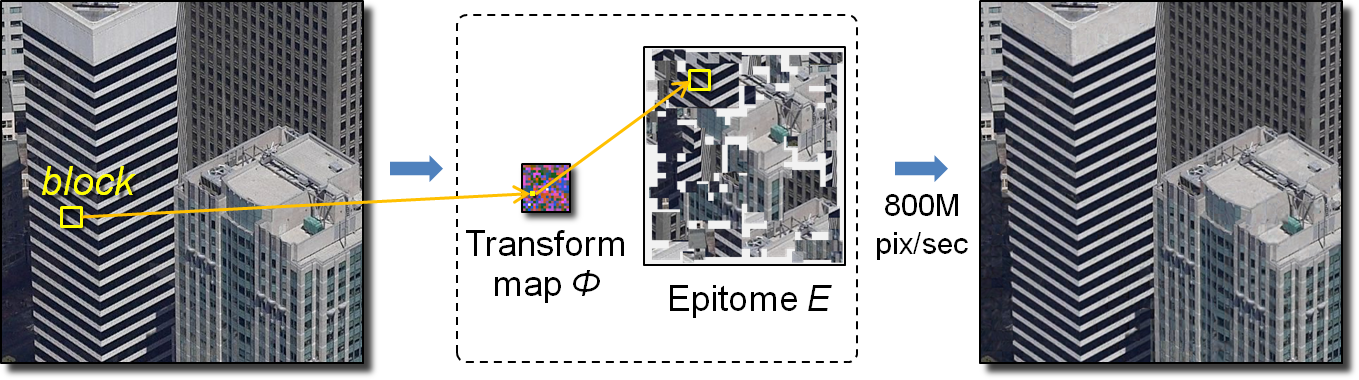 (a)     Input image                      Factored representation                 Reconstructed image 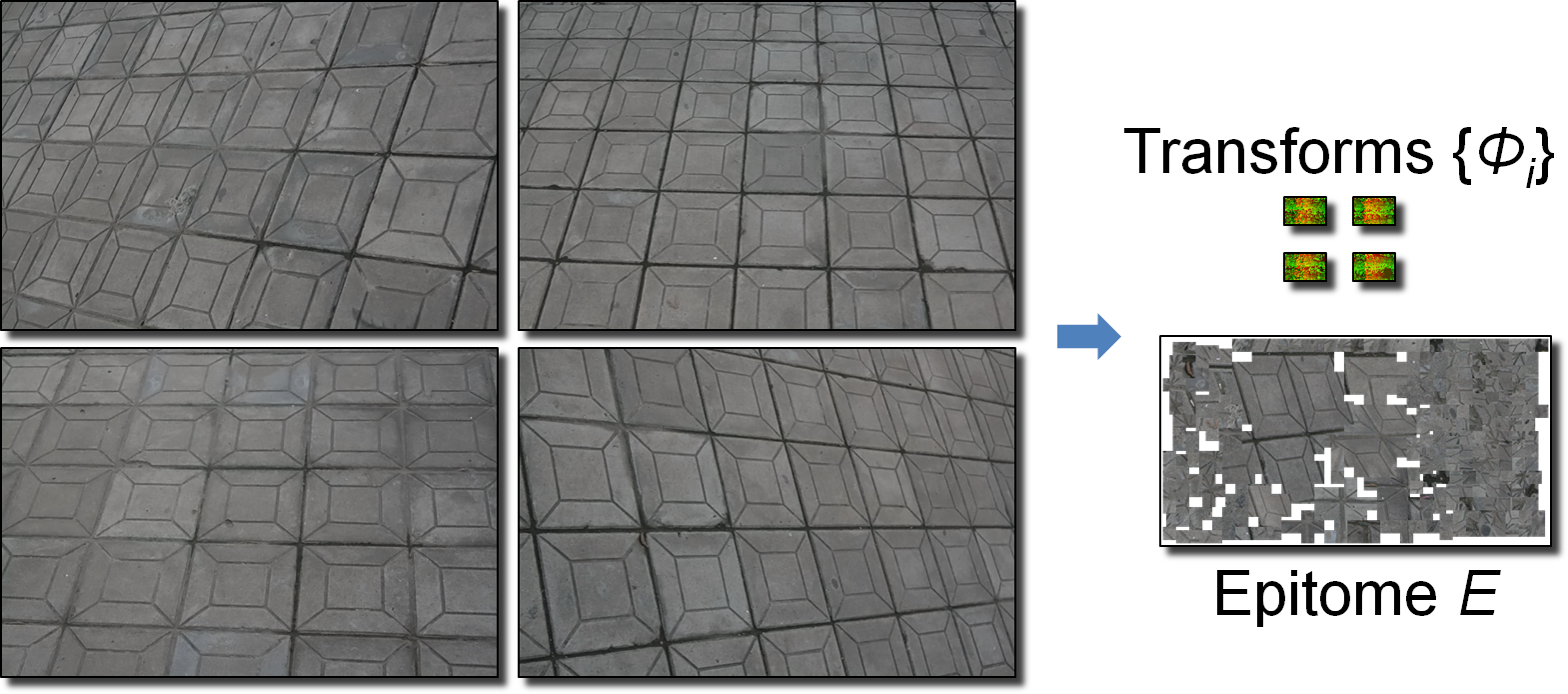 (b) Factoring a collection of images 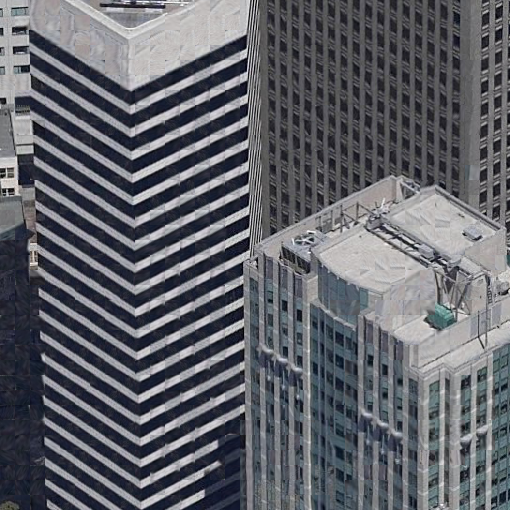 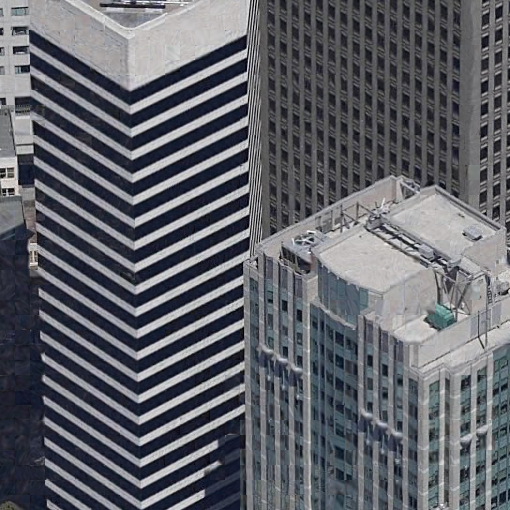 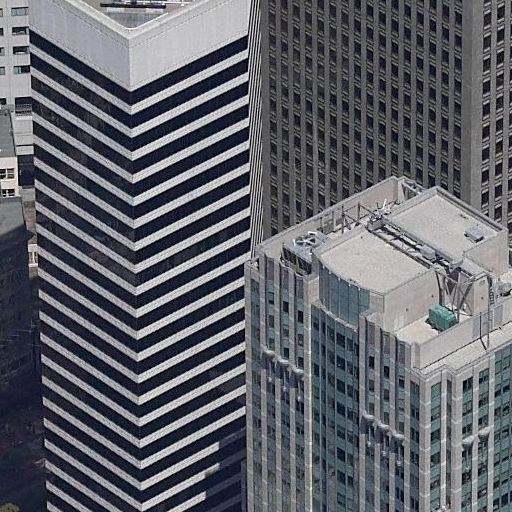 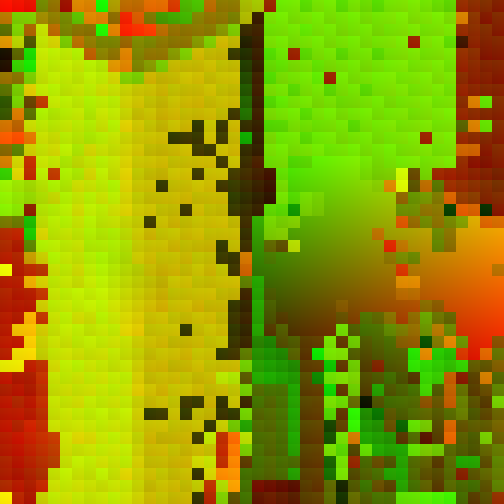 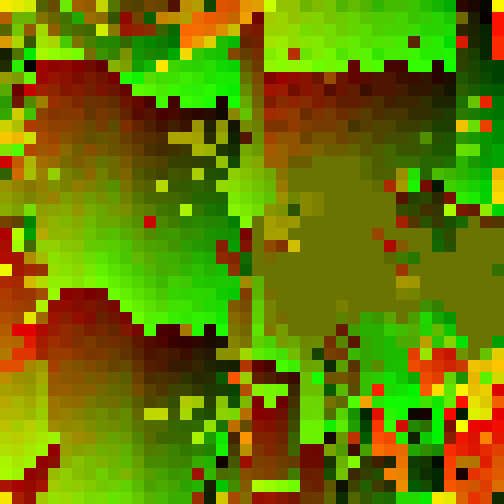 Image Position mapOffset map 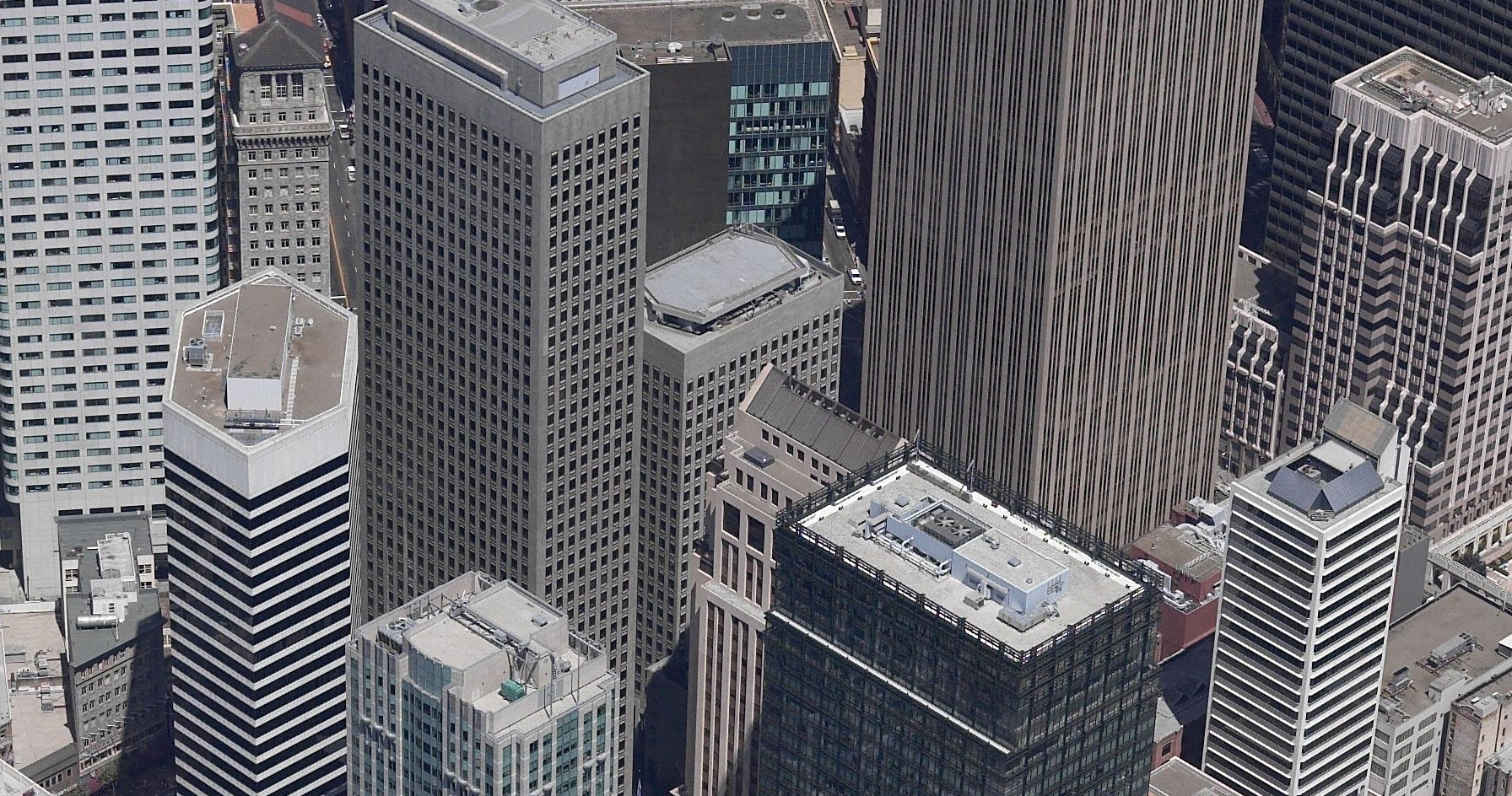 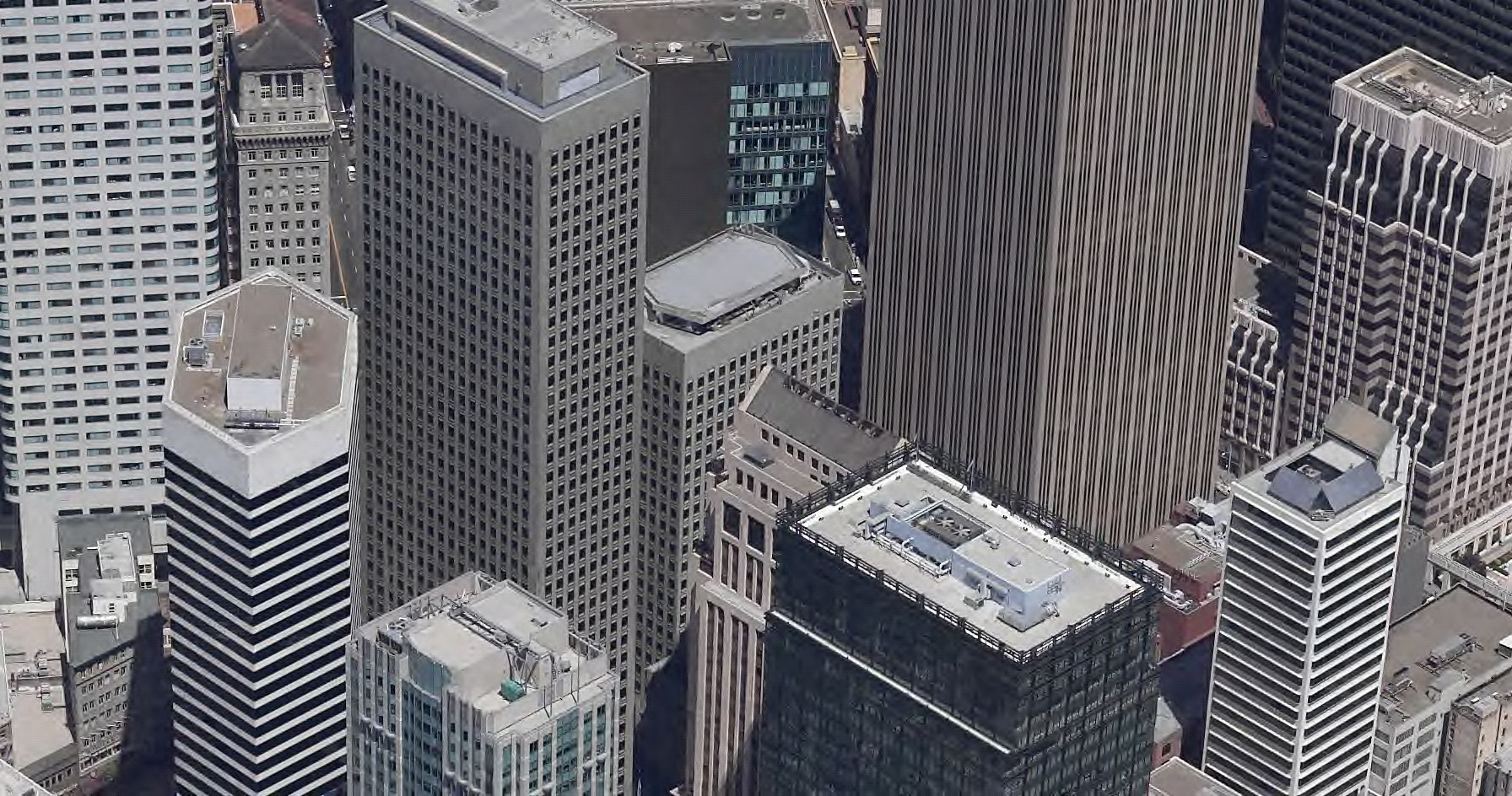 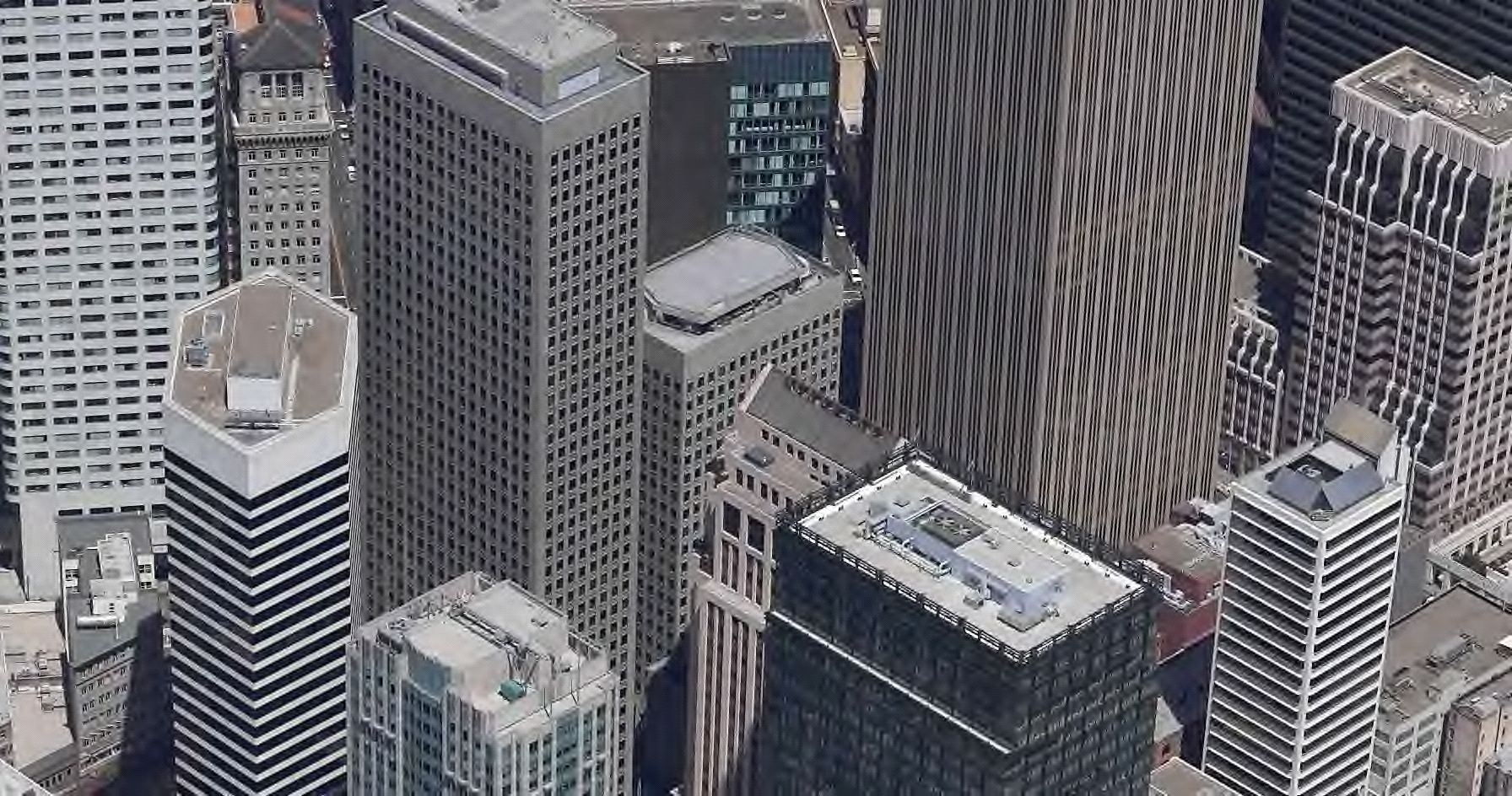 Close-up of
the 1792×944
input image in
Figure 28(1) Compression
after factoring
(35KB epitome +
35KB transform map)(2) Compression
of input image
with JPEG 2000
(70KB)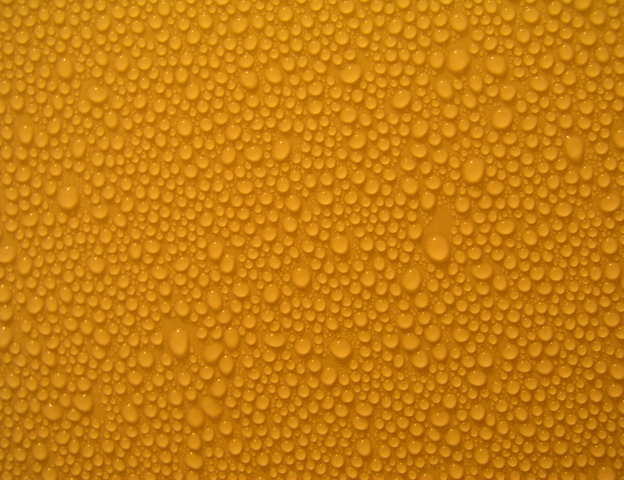 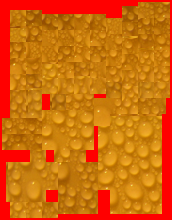 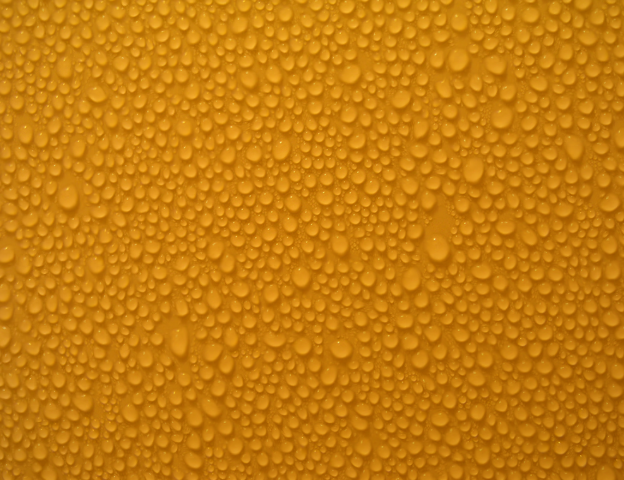 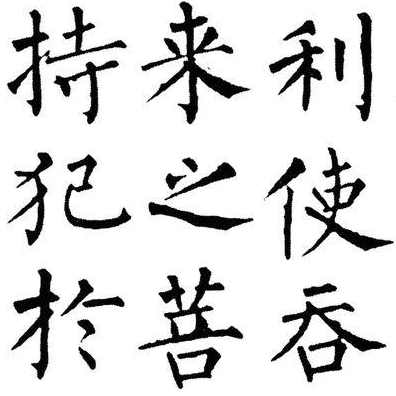 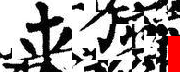 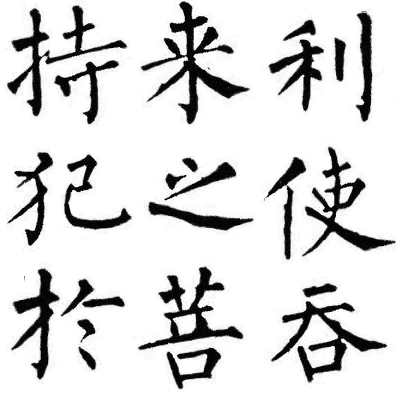 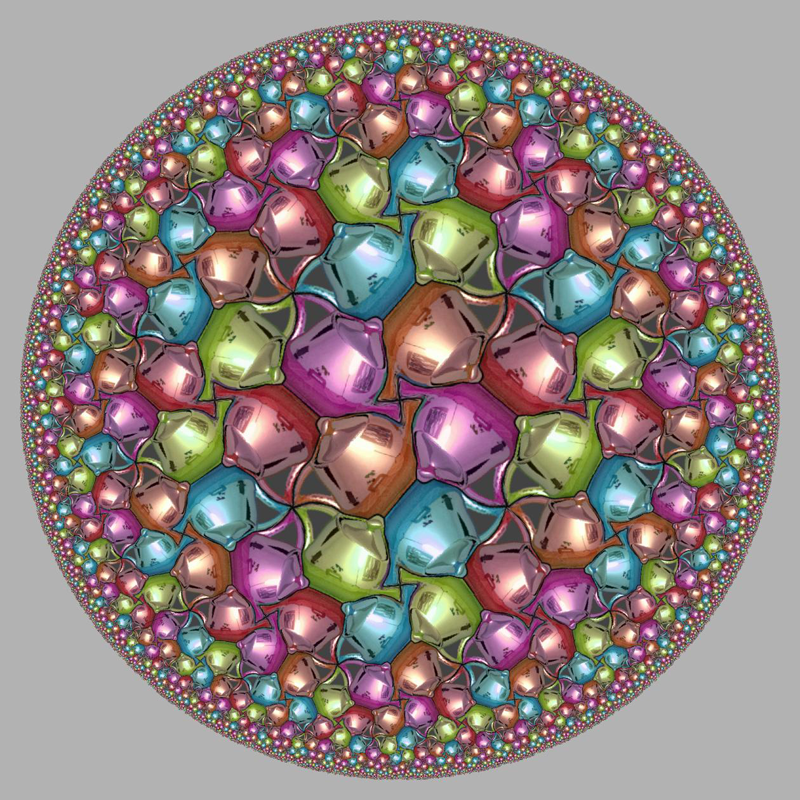 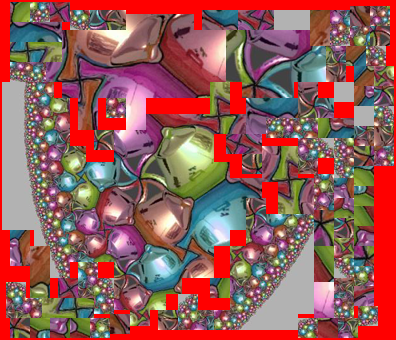 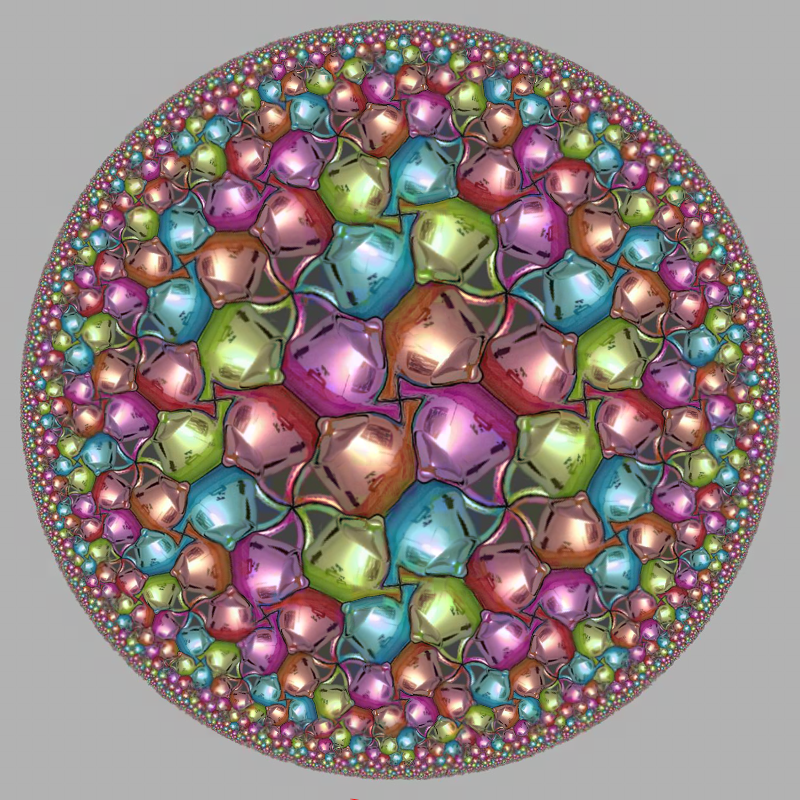 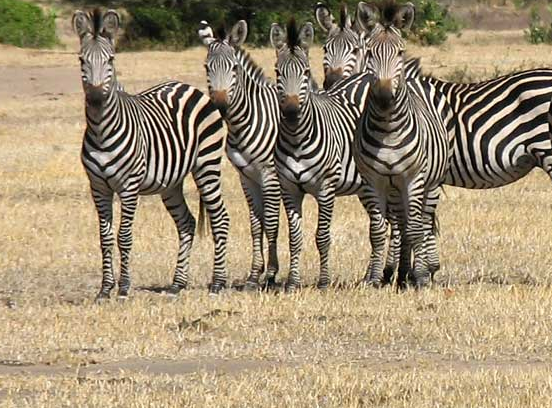 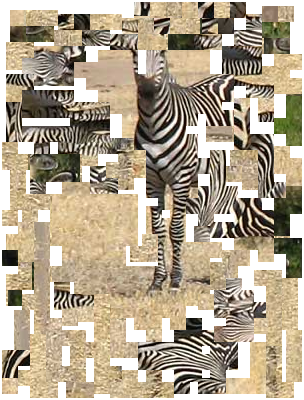 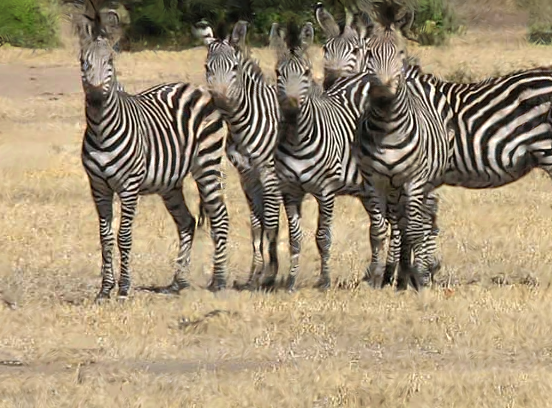 Input Epitome Reconstruction ExampleInput
Block
size Epitome
Memory
savingsRMS
errorTime
(mins)Figure 1a504×50412328×2323.12.7%71Figure 1b5×600×39612472×2528.02.5%1100Figure 3432×37212152×1326.73.1%65Figure 4492×37212192×1326.13.0%77Figure 11432×43212132×1368.23.3%70Figure 18360×51612348×1483.32.6%43Figure 195×600×48012548×19610.02.9%1420Figure 20a624×48012260×1845.41.6%262Figure 20b396×39612180×729.31.4%21Figure 20c800×80016396×3404.52.3%146Figure 20d552×40812304×4001.85.4%89Figure 24396×39612152×1167.34.5%28Figure 25592×44816140×7219.12.5%112Figure 281792×94416372×11443.83.9%1950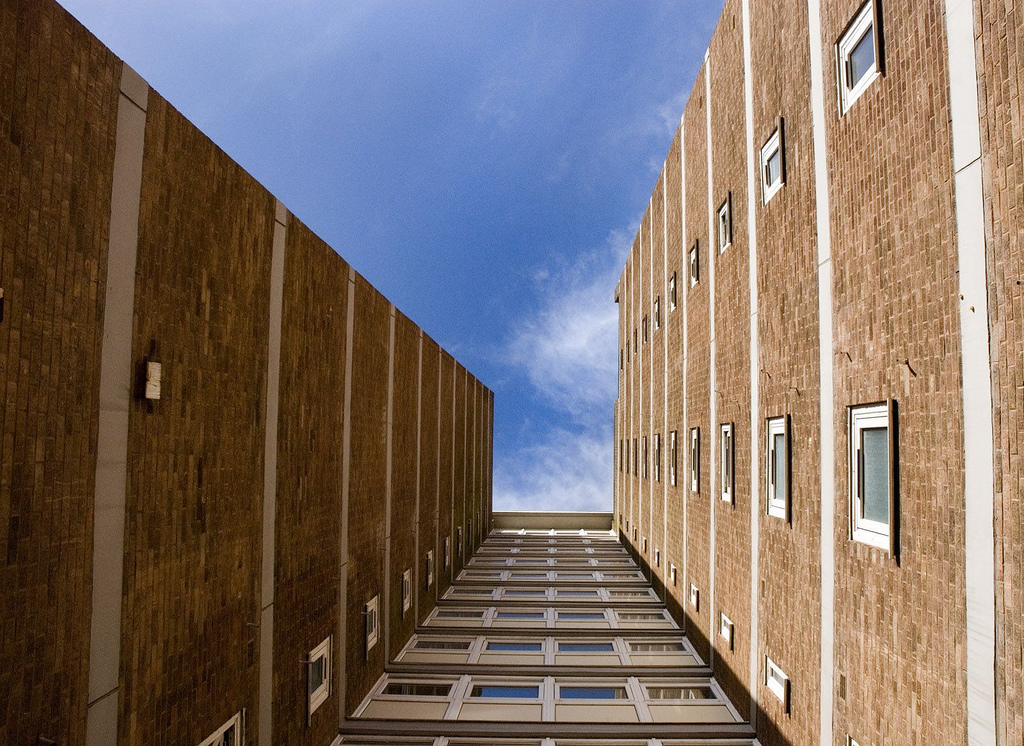 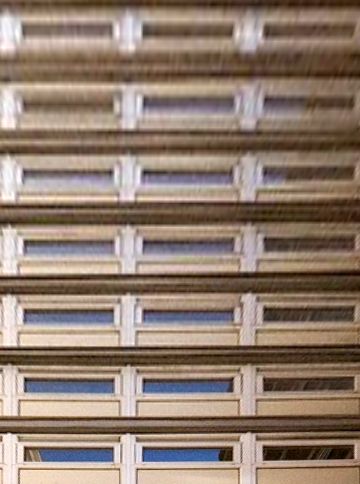 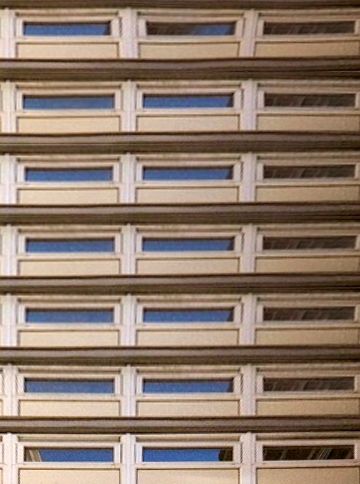 Raw imageInput Reconstruction 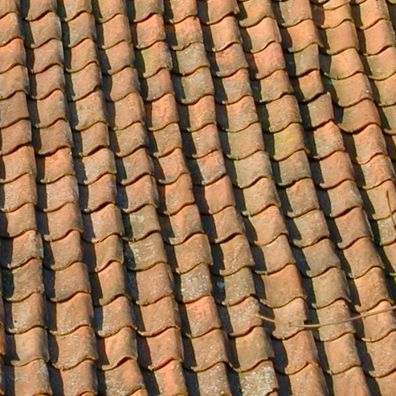 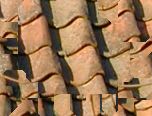 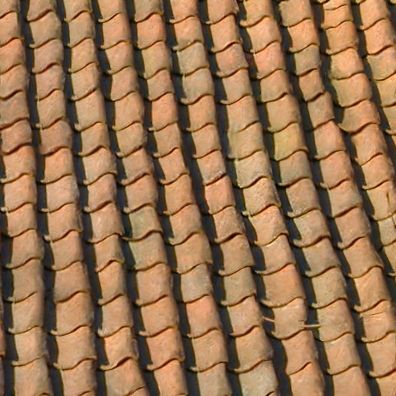 Input Epitome Reconstruction 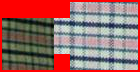 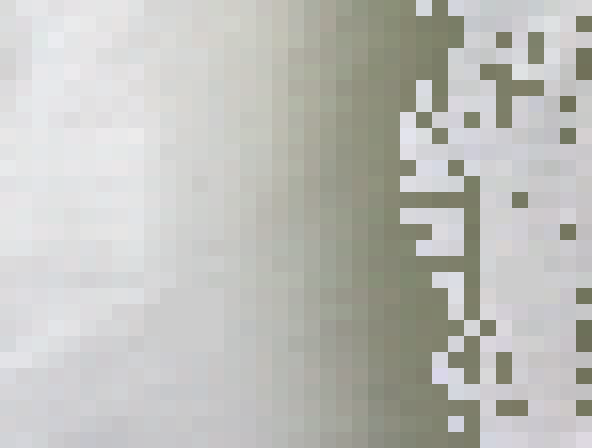 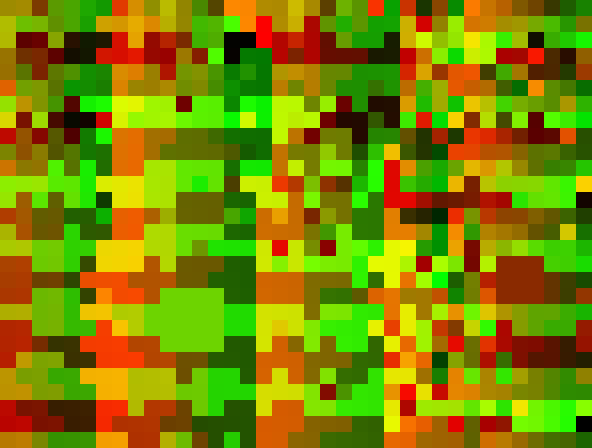 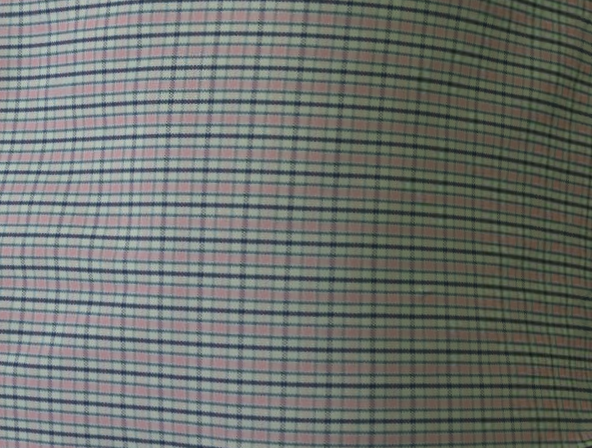 Epitome  TransformReconstruction 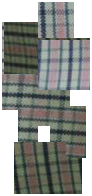 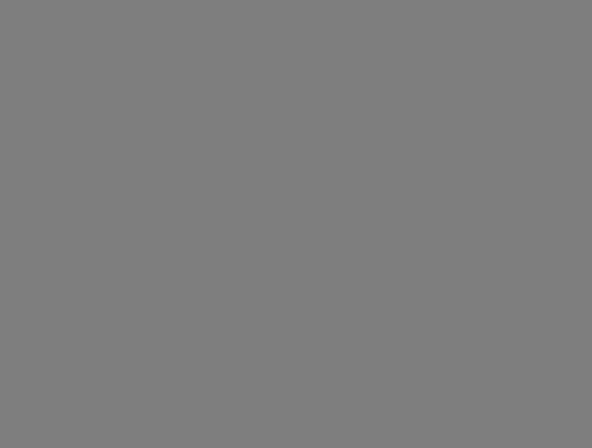 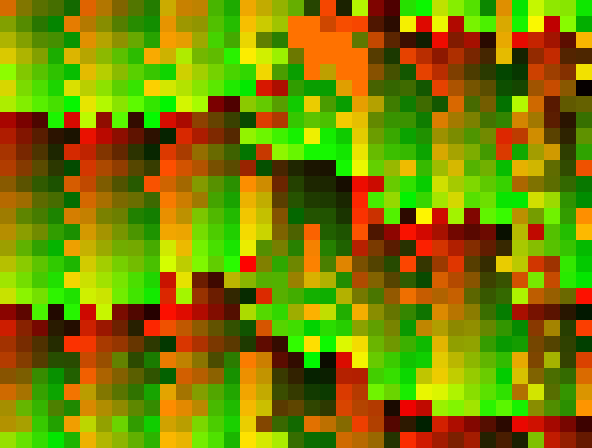 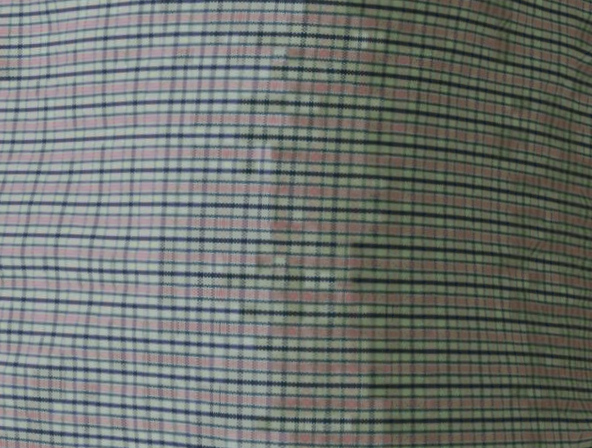 Epitome  TransformReconstruction 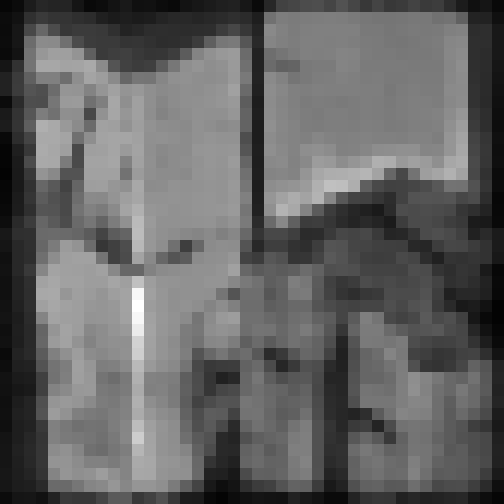 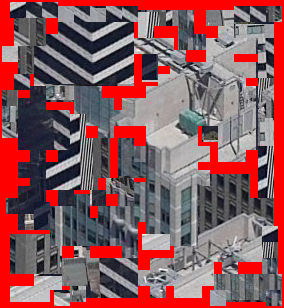 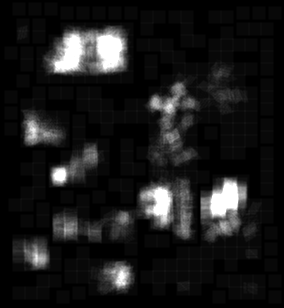 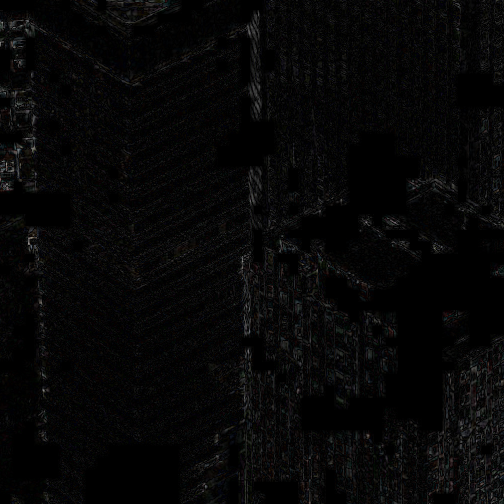 (a)  (b)   usage map(c)  Error 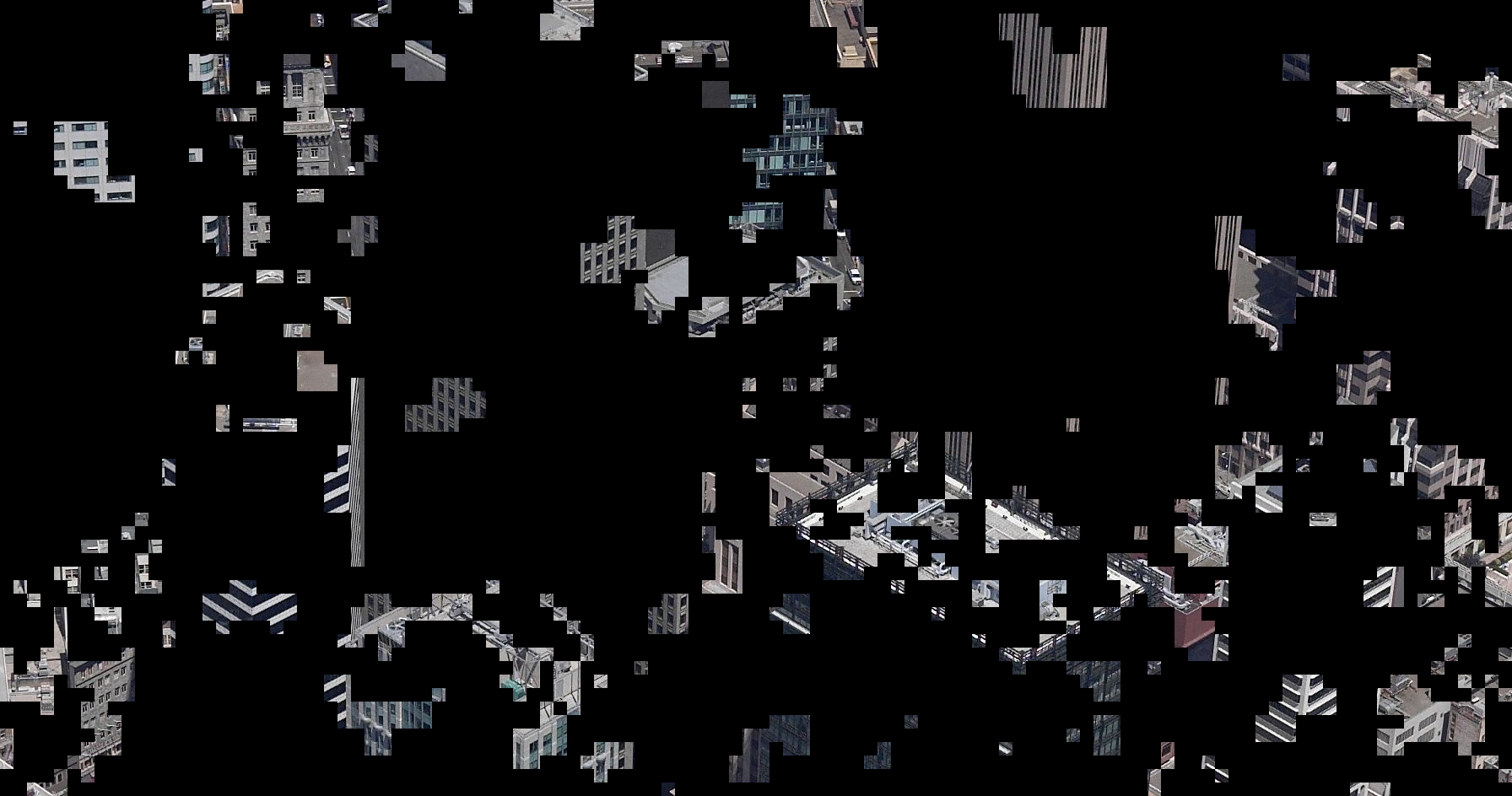 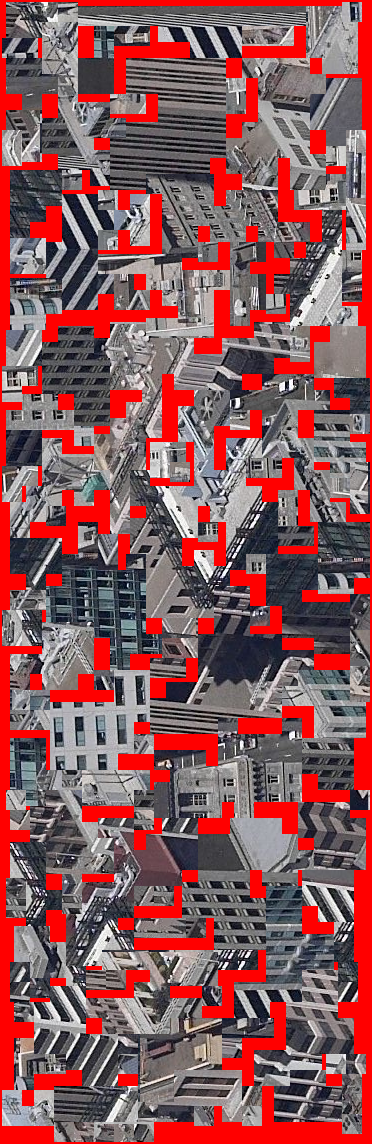 (372×1144)Epitome charts with (372×1144)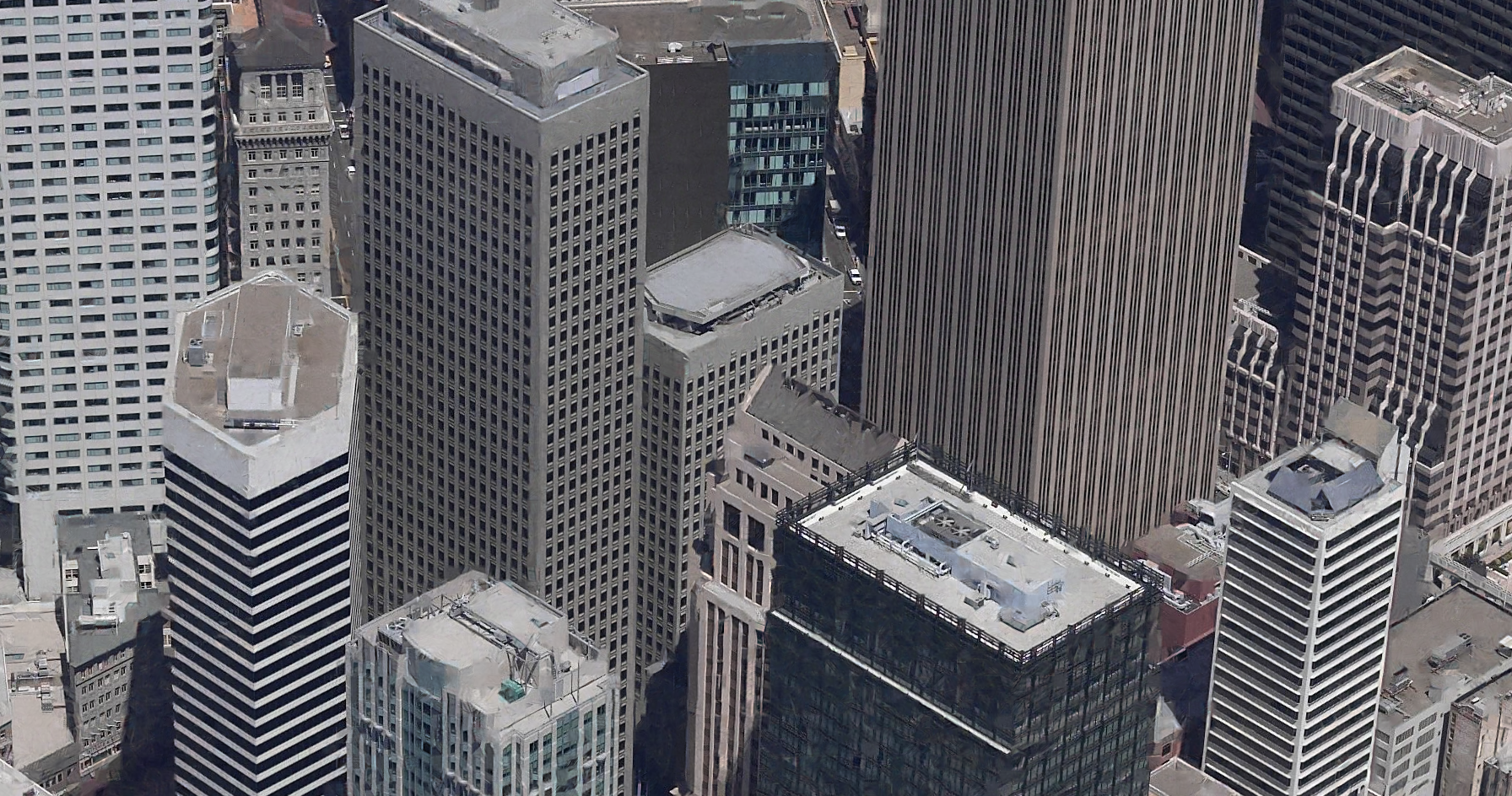 (372×1144)Reconstructed image  (1792×944)Epitome 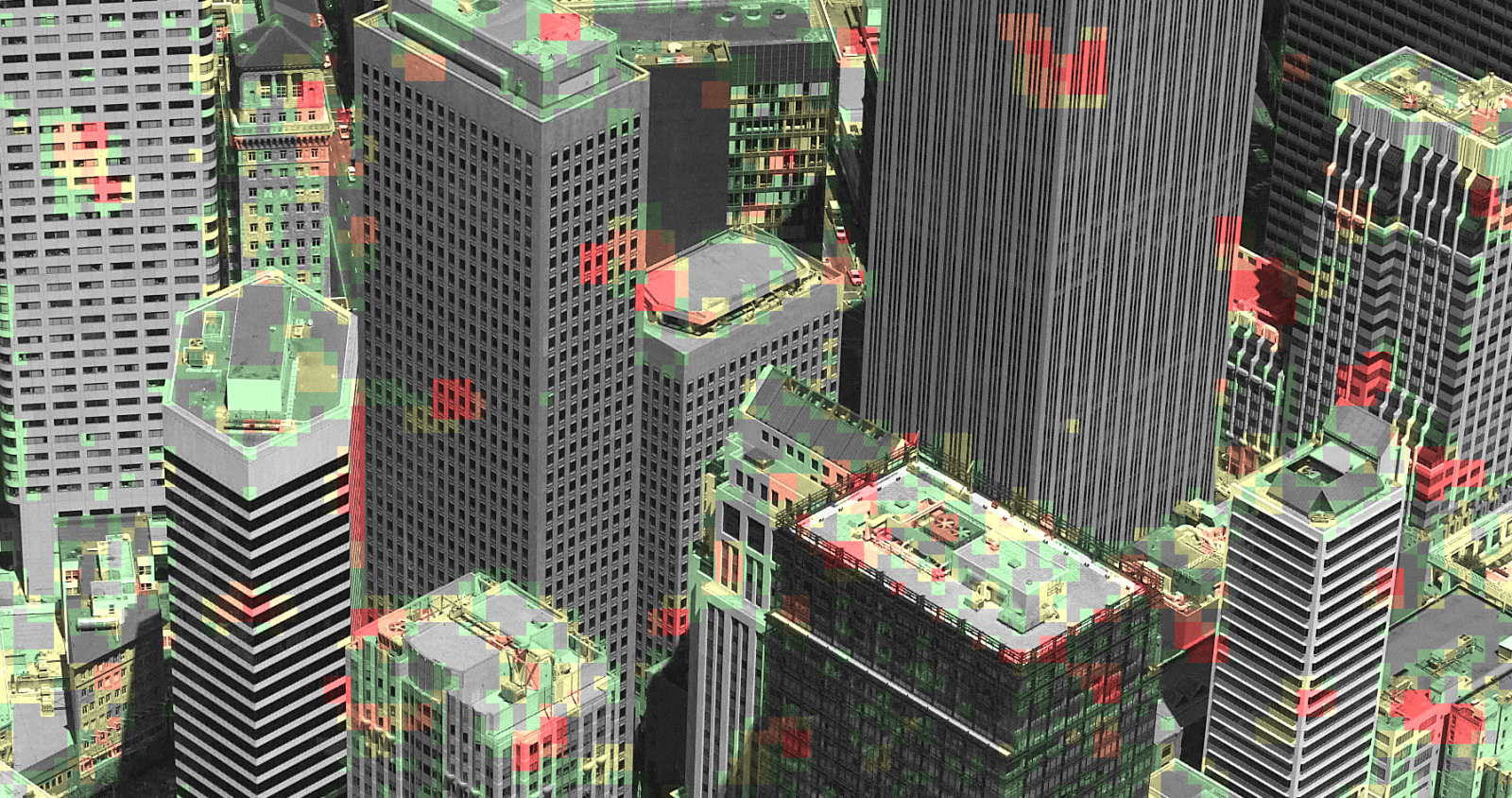 Locations of progressive epitome charts (for 0.004,0.003,0.002,0.001)Locations of progressive epitome charts (for 0.004,0.003,0.002,0.001)